                                                      2019 год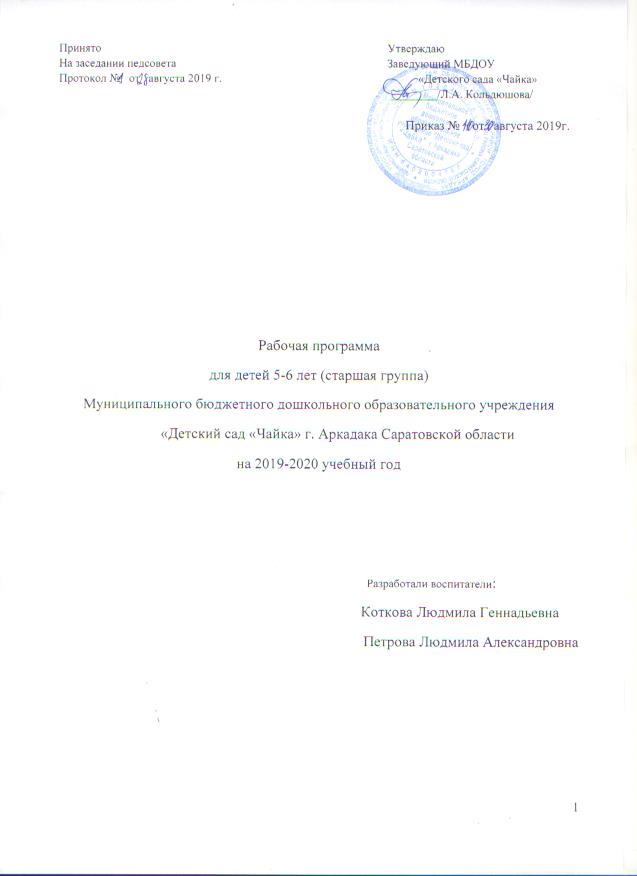 СодержаниеРаздел 1.                                                                                                                                             Пояснительная записка……..……………………………………………………………………..стр.3Цели, задачи. ………………………………………………………………………………………стр.4Раздел 2.Возрастные особенности развития детей 5-6 лет (старшая  группа)…………………………..стр.5Раздел 3.Индивидуальные особенности детей……………………………………………………………стр.8 Раздел 4.                                                                                                                                  Содержание образования по пяти образовательным областям….…………………………….стр. 9                                                                                                           Содержание образовательной области социально-коммуникативное  развитие …………..  стр.10Содержание образовательной области познавательное развитие ……………………………стр.17Содержание образовательной области речевое развитие …………………………………….стр.32Содержание образовательной области художественно-эстетическое  развитие…………… стр.41Содержание образовательной области физическое  развитие ……..........................................стр.57Раздел 5.Планируемые результаты образовательной работы (по  образовательным областям) ……стр. 78                                                                                                          Раздел 6.Модель работы с детьми на день……………………………………………………..…………стр.85 Раздел 7.Модель работы на неделю…………………………………………………………………..…..стр.88Раздел 8.Модель работы на год……………………………………………………………………….….стр. 89Раздел 9. Комплексно – тематическое планирование……………………………………………………стр.90 Раздел 10.Индивидуальные маршруты развития детей…………………………………………………..стр. 91Раздел 11.Взаимодействие с семьями воспитанников………………………………..………………….. стр.92Раздел 12.Перечень пособий ………………………………………………………………………….…….стр.                                                                   Раздел 1.Рабочая  программа старшей группы МБДОУ детского сада «Чайка» г. Аркадака Саратовской области (далее – Программа) разработана в соответствии с федеральным государственным образовательным стандартом дошкольного образования, Основной образовательной программы  муниципального  дошкольного  образовательного учреждения - детского сада «Чайка» г.  Аркадака  и  Примерной основной образовательной программы дошкольного образования «От рождения до школы» под ред. Н.Е Веракса. При разработке рабочей  программы учитывались следующие нормативные документы:-	Федеральный закон от 29.12.2012 № 273-ФЗ «Об образовании в РФ».-	Приказ Министерства образования и науки РФ от 17 октября 2013 г. № 1155 «Об утверждении федерального государственного образовательного стандарта дошкольного образования» (зарегистрировано в Минюсте РФ 14 ноября 2013 г., № 30384).-	Приказ Министерства образования и науки РФ от 30 августа 2013 г. № 1014 «Об утверждении Порядка организации и осуществления образовательной деятельности по основным общеобразовательным программам – образовательным программам дошкольного образования».-	Приказ Министерства образования и науки РФ от 14 июня 2013 г. № 462 «Об утверждении Порядка проведения самообследования образовательной организацией» (зарегистрирован в Минюсте РФ 27 июня 2013 г., № 28908).-	Постановление Главного государственного санитарного врача Российской Федерации от 15 мая 2013 г. № 26 «Об утверждении СанПиН 2.4.1.3049-13 «Санитарно-эпидемиологические требования к устройству, содержанию и организации режима работы дошкольных образовательных организаций».-	Постановление Правительства Российской Федерации от 5 августа 2013 г. № 662 «Об осуществлении мониторинга системы образования».-	Письмо Департамента государственной политики в сфере общего образования Министерства образования и науки РФ от 28.02.2014 № 08-249 «Комментарии к ФГОС дошкольного образования».                                                                                                                                                                                                                                      -	Письмо Министерства образования и науки РФ от 10 января 2014 года № 08-5 «О соблюдении организациями, осуществляющими образовательную деятельность, требований, установленных федеральным государственным образовательным стандартом дошкольного образования». -	Устав МБДОУ детского сада «Чайка»                                                                                                                                       -  Положением о рабочей программе педагога  в МБДОУ - детский сад «Чайка»                                                            РП является нормативным документом, обеспечивающим построение в старшей группе  целостного   педагогического   процесса,   направленного   на полноценное всестороннее развитие детей в возрасте от 5 до 6 лет.Цели. Задачи.Целью рабочей программы является создание благоприятных условий для полноценного проживания ребенком дошкольного детства, формирование основ базовой культуры личности, всестороннее развитие психических и физических качеств в соответствии с возрастными и индивидуальными особенностями, подготовка к жизни в современном обществе, к обучению в школе, обеспечение безопасности жизнедеятельности дошкольника. Эти цели реализуются в процессе разнообразных видов детской деятельности: игровой, коммуникативной, трудовой, познавательно-исследовательской, продуктивной, музыкально-художественной, чтения.Для достижения целей программы первостепенное значение имеют:•  забота о здоровье, эмоциональном благополучии и своевременном всестороннем развитии каждого ребенка;• создание в группах атмосферы гуманного и доброжелательного отношения ко всем воспитанникам, что позволит растить их общительными, добрыми, любознательными, инициативными, стремящимися к самостоятельности и творчеству;•максимальное использование разнообразных видов детской деятельности; их интеграция в целях повышения эффективности образовательного процесса;• творческая организация (креативность) воспитательно-образовательного процесса;• вариативность использования образовательного материала, позволяющая развивать творчество в соответствии с интересами и наклонностями каждого ребенка;• уважительное отношение к результатам детского творчества;• единство подходов к воспитанию детей в условиях ДОУ и семьи;•соблюдение преемственности в работе детского сада и начальной школы, исключающей умственные и физические перегрузки в содержании образования ребенка дошкольного возраста, обеспечивая отсутствие давления предметного обучения.Рабочая программа представлена в виде комплексно-тематического планирования с использованием следующих областей развития: • физическое развитие;• социально - коммуникативное развитие;• познавательное  развитие; • речевое развитие;• художественно-эстетическое развитие.                                                                                                                                     Принципы построения рабочей  программыПринципы построения РП основаны на ведущих принципах современной педагогики: гуманистических началах через уважение к каждому воспитаннику, доступности и соответствия содержания образования возрасту. Также учитываются принципы интеграции образовательных областей, личностно-ориентированное взаимодействие взрослых с воспитанниками, предоставление каждому ребёнку права выбора вида деятельности, создание предметно-пространственной развивающей среды, способствующей всестороннему развитию воспитанников, развитию игры, как ведущего вида детской деятельности, сбалансированности всех форм детской деятельности.  В основе построения содержания образовательного процесса лежит принцип комплексно-тематического планирования. Соблюдается  преемственность между всеми возрастными дошкольными группами и между детским садом и начальной школой. Раздел 2.                     Возрастные особенности развития детей 5-6  лет (старшая группа)Возрастная характеристика1.Главная особенность возраста. В старшем дошкольном возрасте происходит интенсивное развитие интеллектуальной, нравственно-волевой и эмоциональной сфер личности. Ребенок, пяти лет, становится все более активным в познании. Он познает мир, окружающих его людей и себя, что позволяет ему выработать собственный стиль деятельности, основанный на его особенностях и облегчающий социализацию.Взаимодействие взрослых с детьми является важным условием формирования самостоятельности.Повышается общий уровень физической выносливости, но повышенная физическая активность, эмоциональная возбудимость и импульсивность детей этого возраста зачастую приводят к тому, что ребенок быстро утомляется. Более совершенной становится крупная моторика. Развитие мелкой моторики помогает освоить навыки самообслуживания: ребенок самостоятельно одевается, раздевается, завязывает шнурки.В старшем дошкольном возрасте возрастают возможности памяти, возникает намеренное запоминание в целях последующего воспроизведения материала, более устойчивым становится внимание. Происходит развитие всех познавательных психических процессов. У детей снижаются пороги ощущений. Повышаются острота зрения и точность цветоразличения, развивается фонематический и звуковысотный слух.2.Развитие психических процессов (восприятие, внимание, память, мышление, воображение). Восприятие. В 5-6 лет продолжает развиваться, совершенствуется восприятие цвета, формы, величины. Ребенок легко выстраивает в ряд по возрастанию и убыванию до 10 различных предметов, рисует в тетради в клетку геометрические фигуры; выделяет в предметах детали, похожие на эти фигуры; ориентируется на листе бумаги. Он способен воспринимать и классическую музыку. Количество одновременно воспринимаемых объектов – не более двух.Подача обучающего материала, как и в среднем дошкольном возрасте, должна быть направлена на активное восприятие его ребенком. Ориентация в пространстве пока может  вызывать затруднения. Не совершенно пока и освоение времени.Память. Объем памяти изменяется несущественно. Улучшается ее устойчивость. Появляются произвольные формы психической активности, элементы ее  произвольности. Возможно как непроизвольное, так и произвольное запоминание, однако пока преобладает непроизвольная память.Внимание. Внимание детей становится более устойчивым и произвольным. Но устойчивость пока невелика (достигает 10-15 минут) и зависит от индивидуальных особенностей ребенка и условий обучения.Вместе со взрослыми ребенок может заниматься не очень привлекательным, но нужным делом в течение 20-25 минут. Помимо устойчивости внимания, развивается переключаемость и распределение внимания.Мышление. По мнению Л.А. Венгера, в старшем дошкольном возрасте возникают первые попытки иерархии понятий, зачатки дедуктивного мышления, перелом в понимании причинности. Более высокий уровень обобщения, способность к планированию собственной деятельности, умение работать по схеме (в конструировании, в рассказывании) – характерные особенности ребенка 5-6 лет.В 5-6 лет  ведущее значение приобретает наглядно-образное мышление, которое позволяет ребенку решать более сложные задачи с использованием обобщенных наглядных средств (схем, чертежей и пр.) К наглядно-действенному мышлению дети прибегают для выявления необходимых связей.Развивается прогностическая функция мышления, что позволяет ребенку видеть перспективу событий, предвидеть близкие и отдаленные последствия собственных действий и поступков. Способность ребенка 5-6 лет к обобщениям становится основой для развития словесно-логического мышления. Старшие дошкольники при группировании объектов могут учитывать два признака: цвет и форму (материал) и т.д.Дети старшего дошкольного возраста способны рассуждать и давать адекватные причинные объяснения, если анализируемые отношения входят в их наглядный опыт.Воображение. Развитие воображения позволяет детям этого возраста сочинять сказки, оригинальные и последовательно разворачивающиеся истории.Развивается продуктивное воображение, способность воспринимать и воображать себе на основе словесного описания различные миры: космос, космические путешествия, пришельцев, замок принцессы, волшебников и т.д. Эти достижения находят воплощение в детских играх, театральной деятельности, в рисунках, детских рассказах. В рисунках все больше мелких второстепенных деталей (шляпа на голове, одежда, обувь; у машины фары, руль). Рисунки уже наполнены содержанием, они отражают реальный и волшебный мир.3.Особенности эмоционального развития (эмоций и чувств).                              Именно в дошкольный период формируются основные эмоциональные новообразования, выступающие  неким результатом  взаимодействия эмоциональных и познавательных компонентов развития личности.Главное эмоциональное новообразование этого периода - становление процесса произвольной эмоциональной регуляции. Постепенно, согласно концепции Л.С. Выготского, происходит интеллектуализация детских чувств. Видоизменяются и формы выражения чувств.4.Развитие речи. Речь, согласно мнению Л.С. Выготского, начинает выполнять основную нагрузку в регуляции поведения и деятельности  детей, возникает способность решать задачи в умственном плане.Благодаря активно развивающейся памяти для ребенка 5-6 лет становится доступным чтение с продолжением.В возрасте 5-6 лет продолжает совершенствоваться звуковая сторона речи. Развивается фонематический слух, интонационная выразительность при чтении стихов в сюжетно-ролевой игре и в повседневной жизни. Совершенствуется грамматический строй речи, богаче становится лексика: активно используются синонимы и антонимы. Развивается связная речь.                                                                        5.Развитие культурно-гигиенических навыков. Способствовать умению быстро, аккуратно одеваться и раздеваться, соблюдать порядок в своем шкафу. Иметь навыки опрятности (замечает непорядок в одежде, устранять его при небольшой помощи взрослого). Формировать элементарные навыки личной гигиены (самостоятельно чистить зубы, мыть руки перед едой; при кашле и чихании закрывать нос и рот платком). Владеть простейшими навыками поведения во время еды, правильно пользоваться столовыми приборами (ножом, вилкой), кушать аккуратно, бесшумно, сохраняя правильную осанку.6. Физическое развитие. Успех в освоении основных движений во многом обусловлен уровнем развития двигательных навыков, которые значительно быстрее формируются при многократном повторении упражнений с незначительными перерывами.Закрепление навыков основных движений успешно осуществляется в подвижных играх и эстафетах (при условии предварительной отработки движений) в группе и на прогулке. Взрослый, находясь рядом с детьми, следит за безопасностью, заботится о смене двигательной активности, при необходимости организует вместе с детьми пространство для подвижных игр.7.Кругозор. К этому периоду жизни у ребенка накапливается достаточно большой запас знаний, который продолжает пополняться. В этом возрасте ребенку интересно все, что связано с окружающим миром, расширяется его кругозор. Ребенок стремится поделиться своими знаниями и впечатлениями с окружающими, сверстниками, что способствует появлению познавательной мотивации в общении. С другой стороны, широкий кругозор ребенка может явиться фактором, который позитивно влияет на его успешность среди сверстников. Происходит дальнейшее развитие познавательной сферы личности ребенка – дошкольника. 8.Деятельность. В качестве ведущей деятельности  ребенка выступает сюжетно-ролевая игра, основным назначением которой, с точки зрения формирования субъекта деятельности и общения, является воспроизведение и интериоризация важнейших конвенциональных ролей взрослых данной культуры и отработка навыков формального и неформального общения. Дети в своих играх проявляют творчество сюжетосложения. Они воображают себя и свои действия в придуманных ими  обстоятельствах. Тем самым дети создают образ себя (часто весьма далекий от истинных объективных характеристик). Свое отношение к действительности ребенок выражает к 5 годам в рисунках, постройках, позах и движениях.9.Развитие видов детской деятельности. Достижения этого возраста характеризуются распределением ролей в игровой деятельности; структурированием игрового пространства; дальнейшим развитием изобразительной деятельности, отличающейся высокой продуктивностью; применением в конструировании обобщенного способа обследования образца; усвоением обобщенных способов изображения предметов одинаковой формы.Раздел 3.                                    Индивидуальные особенности детей                                                                Раздел 4.              Основные содержательные направления работы с детьми Содержание образования по пяти образовательным областям.В соответствии с ФГОС планирование образовательной работы идёт по 5 образовательным областям. В режиме дня определён баланс между разными видами деятельности: физической, игровой и т.д., предусмотрено их чередование. Так, ООД физкультурного и музыкального направлений проводятся в разные дни, в середине недели сосредоточены ООД, требующие наибольшего умственного напряжения. Нормы максимальной образовательной нагрузки соответствуют установленным нормам СанПиН, перерыв между ООД составляет 10 минут. Сетка ООД составлено в соответствии с нормами СанПиН. Все ООД проводятся воспитателями с группой воспитанников целиком.В период адаптации ребёнка применяется гибкий подход к организации режима его пребывания в зависимости от индивидуальных особенностей.           Образовательная область «Социально-коммуникативное развитие» Социализация, развитие общения, нравственное воспитаниеВоспитывать дружеские взаимоотношения между детьми; привычку сообща играть, трудиться, заниматься; стремление радовать старших хорошими поступками; умение самостоятельно находить общие интересные занятия. Воспитывать уважительное отношение к окружающим. Учить заботиться о младших, помогать им, защищать тех, кто слабее. Формировать такие качества, как сочувствие, отзывчивость. Воспитывать скромность, умение проявлять заботу об окружающих, с благодарностью относиться к помощи и знакам внимания. Формировать умение оценивать свои поступки и поступки сверстников. Развивать стремление детей выражать свое отношение к окружающему, самостоятельно находить для этого различные речевые средства.Расширять представления о правилах поведения в общественных местах; об обязанностях в группе детского сада, дома. Обогащать словарь детей вежливыми словами (здравствуйте, до свидания, пожалуйста, извините, спасибо и т. д.). Побуждать к использованию в речи фольклора (пословицы, поговорки, потешки и др.). Показать значение родного языка в формировании основ нравственности.Ребенок в семье и сообществе, патриотическое воспитаниеОбраз Я. Расширять представления ребенка об изменении позиции в связи с взрослением (ответственность за младших, уважение и помощь старшим, в том числе пожилым людям и т. д.). Через символические и образные средства углублять представления ребенка о себе в прошлом, настоящем и будущем. Расширять традиционные гендерные представления. Воспитывать уважительное отношение к сверстникам своего и противоположного пола.Семья. Углублять представления ребенка о семье и ее истории; о том, где работают родители, как важен для общества их труд. Поощрять посильное участие детей в подготовке различных семейных праздников. Приучать к выполнению постоянных обязанностей по дому.Детский сад. Продолжать формировать интерес к ближайшей окружающей среде: к детскому саду, дому, где живут дети, участку детского сада и др. Обращать внимание на своеобразие оформления разных помещений. Развивать умение замечать изменения в оформлении помещений, учить объяснять причины таких изменений; высказывать свое мнение по поводу замеченных перемен, вносить свои предложения о возможных вариантах оформления. Подводить детей к оценке окружающей среды. Вызывать стремление поддерживать чистоту и порядок в группе, украшать ее произведениями искусства, рисунками. Привлекать к оформлению групповой комнаты, зала к праздникам. Побуждать использовать созданные детьми изделия, рисунки, аппликации (птички, бабочки, снежинки, веточки с листьями и т. п.). Расширять представления ребенка о себе как о члене коллектива, формировать активную жизненную позицию через участие в совместной проектной деятельности, взаимодействие с детьми других возрастных групп, посильное участие в жизни дошкольного учреждения. Приобщать к мероприятиям, которые проводятся в детском саду, в том числе и совместно с родителями (спектакли, спортивные праздники и развлечения, подготовка выставок детских работ).Родная страна. Расширять представления о малой Родине. Рассказывать детям о достопримечательностях, культуре, традициях родного края; о замечательных людях, прославивших свой край. Расширять представления детей о родной стране, о государственных праздниках (8 Марта, День защитника Отечества, День Победы, Новый год и т. д.). Воспитывать любовь к Родине. Формировать представления о том, что Российская Федерация (Россия) — огромная многонациональная страна. Рассказывать детям о том, что Москва — главный город, столица нашей Родины. Познакомить с флагом и гербом России, мелодией гимна. Расширять представления детей о Российской армии. Воспитывать уважение к защитникам отечества. Рассказывать о трудной, но почетной обязанности защищать Родину, охранять ее спокойствие и безопасность; о том, как в годы войн храбро сражались и защищали нашу страну от врагов прадеды, деды, отцы. Приглашать в детский сад военных, ветеранов из числа близких родственников детей. Рассматривать с детьми картины, репродукции.Самообслуживание, самостоятельность трудовое воспитаниеКультурно-гигиенические навыки. Формировать у детей привычку следить за чистотой тела, опрятностью одежды, прически; самостоятельно чистить зубы, умываться, по мере необходимости мыть руки. Следить за чистотой ногтей; при кашле и чихании закрывать рот и нос платком. Закреплять умение замечать и самостоятельно устранять непорядок в своем внешнем виде. Совершенствовать культуру еды: умение правильно пользоваться столовыми приборами (вилкой, ножом); есть аккуратно, бесшумно, сохраняя правильную осанку за столом; обращаться с просьбой, благодарить.Самообслуживание. Закреплять умение быстро, аккуратно одеваться и раздеваться, соблюдать порядок в своем шкафу (раскладывать одежду в определенные места), опрятно заправлять постель. Воспитывать умение самостоятельно и своевременно готовить материалы и пособия к занятию, учить самостоятельно раскладывать подготовленные воспитателем материалы для занятий, убирать их, мыть кисточки, розетки для красок, палитру, протирать столы.Общественно-полезный труд. Воспитывать у детей положительное отношение к труду, желание выполнять посильные трудовые поручения. Разъяснять детям значимость их труда. Воспитывать желание участвовать в совместной трудовой деятельности. Формировать необходимые умения и навыки в разных видах труда. Воспитывать самостоятельность и ответственность, умение доводить начатое дело до конца. Развивать творчество и инициативу при выполнении различных видов труда.Знакомить детей с наиболее экономными приемами работы. Воспитывать культуру трудовой деятельности, бережное отношение к материалам и инструментам. Учить оценивать результат своей работы (с помощью взрослого). Воспитывать дружеские взаимоотношения между детьми; привычку играть, трудиться, заниматься сообща. Развивать желание помогать друг другу. Формировать у детей предпосылки (элементы) учебной деятельности. Продолжать развивать внимание, умение понимать поставленную задачу (что нужно делать), способы ее достижения (как делать); воспитывать усидчивость; учить проявлять настойчивость, целеустремленность в достижении конечного результата. Продолжать учить детей, помогать, поддерживать порядок в группе: протирать игрушки, строительный материал и т. п.Формировать умение наводить порядок на участке детского сада (подметать и очищать дорожки от мусора, зимой — от снега, поливать песок в песочнице и пр.). Приучать, добросовестно, выполнять обязанности дежурных по столовой: сервировать стол, приводить его в порядок после еды.Труд в природе. Поощрять желание выполнять различные поручения, связанные с уходом за животными и растениями в уголке природы; обязанности дежурного в уголке природы (поливать комнатные растения, рыхлить почву и т. д.). Привлекать детей к помощи взрослым и посильному труду в природе: осенью — к уборке овощей на огороде, сбору семян, пересаживанию цветущих растений из грунта в уголок природы; зимой — к сгребанию снега к стволам деревьев и кустарникам, выращиванию зеленого корма для птиц и животных (обитателей уголка природы), посадке корнеплодов, к созданию фигур и построек из снега; весной — к посеву семян овощей, цветов, высадке рассады; летом — к рыхлению почвы, поливке грядок и клумб.Уважение к труду взрослых. Расширять представления детей о труде взрослых, результатах труда, его общественной значимости. Формировать бережное отношение к тому, что сделано руками человека. Прививать детям чувство благодарности к людям за их труд.Формирование основ безопасностиБезопасное поведение в природе. Формировать основы экологической культуры и безопасного поведения в природе. Формировать понятия о том, что в природе все взаимосвязано, что человек не должен нарушать эту взаимосвязь, чтобы не навредить животному и растительному миру. Знакомить с явлениями неживой природы (гроза, гром, молния, радуга), с правилами поведения при грозе. Знакомить детей с правилами оказания первой помощи при ушибах и укусах насекомых.Безопасность на дорогах. Уточнять знания детей об элементах дороги (проезжая часть, пешеходный переход, тротуар), о движении транспорта, о работе светофора.Знакомить с названиями ближайших к детскому саду улиц и улиц, на которых живут дети. Знакомить с правилами дорожного движения, правилами передвижения пешеходов и велосипедистов. Продолжать знакомить с дорожными знаками: «Дети», «Остановка трамвая», «Остановка автобуса», «Пешеходный переход», «Пункт первой медицинской помощи», «Пункт питания», «Место стоянки», «Въезд запрещен», «Дорожные работы», «Велосипедная дорожка».Безопасность собственной жизнедеятельности. Закреплять основы безопасности жизнедеятельности человека. Продолжать знакомить с правилами безопасного поведения во время игр в разное время года (купание в водоемах, катание на велосипеде, на санках, коньках, лыжах и др.). Расширять знания об источниках опасности в быту (электроприборы, газовая плита, утюг и др.). Закреплять навыки безопасного пользования бытовыми предметами. Уточнять знания детей о работе пожарных, о причинах пожаров, об элементарных правилах поведения во время пожара. Знакомить с работой службы спасения — МЧС. Закреплять знания о том, что в случае необходимости взрослые звонят по телефонам «01», «02», «03». Формировать умение обращаться за помощью к взрослым. Учить называть свое имя, фамилию, возраст, домашний адрес, телефон.Развитие игровой деятельностиСюжетно-ролевые игры. Совершенствовать и расширять игровые замыслы и умения детей. Формировать желание организовывать сюжетно-ролевые игры. Поощрять выбор темы для игры; учить развивать сюжет на основе знаний, полученных при восприятии окружающего, из литературных произведений и телевизионных передач, экскурсий, выставок, путешествий, походов. Учить детей согласовывать тему игры; распределять роли, подготавливать необходимые условия, договариваться о последовательности совместных действий, налаживать и регулировать контакты в совместной игре: договариваться, мириться, уступать, убеждать и т. д. Учить самостоятельно разрешать конфликты, возникающие в ходе игры. Способствовать укреплению устойчивых детских игровых объединений. Продолжать формировать умение согласовывать свои действия с действиями партнеров, соблюдать в игре ролевые взаимодействия и взаимоотношения. Развивать эмоции, возникающие в ходе ролевых и сюжетных игровых действий с персонажами. Учить усложнять игру путем расширения состава ролей, согласования и прогнозирования ролевых действий и поведения в соответствии с сюжетом игры, увеличения количества объединяемых сюжетных линий. Способствовать обогащению знакомой игры новыми решениями(участие взрослого, изменение атрибутики, внесение предметов - заместителей или введение новой роли). Создавать условия для творческого самовыражения; для возникновения новых игр и их развития. Учить детей коллективно возводить постройки, необходимые для игры, планировать предстоящую работу, сообща выполнять задуманное. Учить применять конструктивные умения, полученные на занятиях. Формировать привычку аккуратно убирать игрушки в отведенное для них место.Подвижные игры. Продолжать приучать детей самостоятельно организовывать знакомые подвижные игры; участвовать в играх с элементами соревнования. Знакомить с народными играми. Воспитывать честность, справедливость в самостоятельных играх со сверстниками.Театрализованные игры. Продолжать развивать интерес к театрализованной игре путем активного вовлечения детей в игровые действия. Вызывать желание попробовать себя в разных ролях. Усложнять игровой материал за счет постановки перед детьми все более перспективных (с точки зрения драматургии) художественных задач («Ты была бедной Золушкой, а теперь ты красавица-принцесса», «Эта роль еще никем не раскрыта»), смены тактики работы над игрой, спектаклем. Создавать атмосферу творчества и доверия, предоставляя каждому ребенку возможность высказаться по поводу подготовки к выступлению, процесса игры. Учить детей создавать творческие группы для подготовки и проведения спектаклей, концертов, используя все имеющиеся возможности. Учить выстраивать линию поведения в роли, используя атрибуты, детали костюмов, сделанные своими руками. Поощрять импровизацию, умение свободно чувствовать себя в роли. Воспитывать артистические качества, раскрывать творческий потенциал детей, вовлекая их в различные театрализованные представления: игры в концерт, цирк, показ сценок из спектаклей. Предоставлять детям возможность выступать перед сверстниками, родителями и другими гостями.Дидактические игры. Организовывать дидактические игры, объединяя детей в подгруппы по 2–4 человека; учить выполнять правила игры. Развивать память, внимание, воображение, мышление, речь, сенсорные способности детей. Учить сравнивать предметы, подмечать незначительные различия в их признаках (цвет, форма, величина, материал), объединять предметы по общим признакам, составлять из части целое (складные кубики, мозаика, пазлы), определять изменения в расположении предметов (впереди, сзади, направо, налево, под, над, посередине,сбоку). Формировать желание действовать с разнообразными дидактическими играми и игрушками (народными, электронными, компьютерными играми и др.).Побуждать детей к самостоятельности в игре, вызывая у них эмоционально-положительный отклик на игровое действие. Учить подчиняться правилам в групповых играх. Воспитывать творческую самостоятельность. Формировать такие качества, как дружелюбие, дисциплинированность. Воспитывать культуру честного соперничества в играх-соревнованиях.Перспективно – тематический план работы  социально-коммуникативной направленности для детей 5-6                      Образовательная область «Познавательное развитие»Формирование элементарных математических представленийКоличество и счет. Учить создавать множества (группы предметов) из разных по качеству элементов (предметов разного цвета, размера, формы, назначения; звуков, движений); разбивать множества на части и воссоединять их; устанавливать отношения между целым множеством и каждой его частью, понимать, что множество больше части, а часть меньше целого множества; сравнивать разные части множества на основе счета и соотнесения элементов (предметов) один к одному; определять большую (меньшую) часть множества или их равенство. Учить считать до 10; последовательно знакомить с образованием каждого числа в пределах от 5 до 10 (на наглядной основе). Сравнивать рядом стоящие числа в пределах 10 на основе сравнения конкретных множеств; получать равенство из неравенства (неравенство из равенства), добавляя к меньшему количеству один предмет или убирая из большего количества один предмет («7 меньше 8, если к 7 добавить один предмет, будет 8, поровну», «8 больше 7; если из 8 предметов убрать один, то станет по 7, поровну»).Формировать умение понимать отношения рядом стоящих чисел (5 < 6 на 1, 6 > 5 на 1). Отсчитывать предметы из большого количества по образцу и заданному числу (в пределах 10). Совершенствовать умение считать в прямом и обратном порядке (в пределах 10). Считать предметы на ощупь, считать и воспроизводить количество звуков, движений по образцу и заданному числу (в пределах 10). Познакомить с цифрами от 0 до 9. Познакомить с порядковым счетом в пределах 10, учить различать вопросы «Сколько?», «Который?» («Какой?») и правильно отвечать на них. Продолжать формировать представление о равенстве: определять равное количество в группах, состоящих из разных предметов; правильно обобщать числовые значения на основе счета и сравнения групп (здесь 5 петушков, 5 матрешек, 5 машин — всех игрушек поровну — по 5). Упражнять детей в понимании того, что число не зависит от величины предметов, расстояния между предметами, формы, их расположения, а также направления счета (справа налево, слева направо, с любого предмета). Познакомить с количественным составом числа из единиц в пределах 5 на конкретном материале: 5 — это один, еще один, еще один, еще один и еще один.Величина. Учить устанавливать размерные отношения между 5–10 предметами разной длины (высоты, ширины) или толщины: систематизировать предметы, располагая их в возрастающем (убывающем) порядке по величине; отражать в речи порядок расположения предметов и соотношение между ними по размеру: «Розовая лента — самая широкая, фиолетовая — немного уже, красная — еще уже, но она шире желтой, а зеленая уже желтой и всех остальных лент» и т. д. Сравнивать два предмета по величине (длине, ширине, высоте) опосредованно — с помощью третьего (условной меры), равного одному из сравниваемых предметов. Развивать глазомер, умение находить предметы длиннее (короче), выше (ниже), шире (уже), толще (тоньше) образца и равные ему. Формировать понятие о том, что предмет (лист бумаги, лента, круг, квадрат и др.) можно разделить на несколько равных частей (на две, четыре). Учить называть части, полученные от деления, сравнивать целое и части, понимать, что целый предмет больше каждой своей части, а часть меньше целого.Форма. Познакомить детей с овалом на основе сравнения его с кругом и прямоугольником. Дать представление о четырехугольнике: подвести к пониманию того, что квадрат и прямоугольник являются разновидностями четырехугольника. Развивать у детей геометрическую зоркость: умение анализировать и сравнивать предметы по форме, находить в ближайшем окружении предметы одинаковой и разной формы: книги, картина, одеяла, крышки столов — прямоугольные, поднос и блюдо — овальные, тарелки — круглые и т. д. Развивать представления о том, как из одной формы сделать другую.Ориентировка в пространстве. Совершенствовать умение ориентироваться в окружающем пространстве; понимать смысл пространственных отношений (вверху — внизу, впереди (спереди) — сзади (за), слева — справа, между, рядом с, около); двигаться в заданном направлении, меняя его по сигналу, а также в соответствии со знаками — указателями направления движения (вперед, назад, налево, направо и т. п.); определять свое местонахождение среди окружающих людей и предметов: «Я стою между Олей и Таней, за Мишей, позади (сзади) Кати, перед Наташей, около Юры»; обозначать в речи взаимное расположение предметов: «Справа от куклы сидит заяц, а слева от куклы стоит лошадка, сзади — мишка, а впереди — машина». Учить ориентироваться на листе бумаги (справа — слева, вверху — внизу, в середине, в углу).Ориентировка во времени. Дать детям представление о том, что утро, вечер, день и ночь составляют сутки. Учить на конкретных примерах устанавливать последовательность различных событий: что было раньше (сначала), что позже (потом), определять, какой день сегодня, какой был вчера, какой будет завтра.Перспективное планирование по образовательной области«Познавательное развитие» ФЭМП  1.	Количество и счет2.	Величина3.	Форма4.	Ориентировка во времени5.	Ориентировка во времениОзнакомление с окружающим миромПервичные представления об объектах окружающего мира. Закреплять представления о предметах и явлениях окружающей действительности. Развивать умение наблюдать, анализировать, сравнивать, выделять характерные, существенные признаки предметов и явлений окружающего мира. Продолжать развивать умение сравнивать предметы, устанавливать их сходство и различия (найди в группе предметы такой же формы, такого же цвета; чем эти предметы похожи и чем отличаются и т. д.). Формировать умение подбирать пары или группы предметов, совпадающих по заданному признаку (длинный — короткий, пушистый — гладкий, теплый — холодный и др.). Развивать умение определять материалы, из которых изготовлены предметы. Учить сравнивать предметы (по назначению, цвету, форме, материалу), классифицировать их (посуда — фарфоровая, стеклянная, керамическая, пластмассовая).Сенсорное развитие. Развивать восприятие, умение выделять разнообразные свойства и отношения предметов (цвет, форма, величина, расположение в пространстве и т. п.), включая органы чувств: зрение, слух, осязание, обоняние,вкус. Продолжать знакомить с цветами спектра: красный, оранжевый, желтый, зеленый, голубой, синий, фиолетовый (хроматические) и белый, серый и черный (ахроматические). Учить различать цвета по светлоте и насыщенности, правильно называть их. Показать детям особенности расположения цветовых тонов в спектре. Продолжать знакомить с различными геометрическими фигурами, учить использовать в качестве эталонов плоскостные и объемные формы. Формировать умение обследовать предметы разной формы; при обследовании включать движения рук по предмету. Расширять представления о фактуре предметов (гладкий, пушистый, шероховатый и т. п.). Совершенствовать глазомер. Развивать познавательно-исследовательский интерес, показывая занимательные опыты, фокусы, привлекая к простейшим экспериментам.Проектная деятельность. Создавать условия для реализации детьми проектов трех типов: исследовательских, творческих и нормативных. Развивать проектную деятельность исследовательского типа. Организовывать презентации проектов. Формировать у детей представления об авторстве проекта. Создавать условия для реализации проектной деятельности творческого типа. (Творческие проекты в этом возрасте носят индивидуальный характер.) Способствовать развитию проектной деятельности нормативного типа. (Нормативная проектная деятельность — это проектная деятельность, направленная на выработку детьми норм и правил поведения в детском коллективе.)Дидактические игры. Организовывать дидактические игры, объединяя детей в подгруппы по 2–4 человека; учить выполнять правила игры. Развивать в играх память, внимание, воображение, мышление, речь, сенсорные способности детей. Учить сравнивать предметы, подмечать незначительные различия в их признаках (цвет, форма, величина, материал), объединять предметы по общим признакам, составлять из части целое (складные кубики, мозаика, пазлы), определять изменения в расположении предметов (впереди, сзади, направо, налево, под, над, посередине, сбоку). Формировать желание действовать с разнообразными дидактическими играми и игрушками (народными, электронными, компьютерными и др.). Побуждать детей к самостоятельности в игре, вызывая у них эмоционально-положительный отклик на игровое действие. Учить подчиняться правилам в групповых играх. Воспитывать творческую самостоятельность. Формировать такие качества, как дружелюбие, дисциплинированность. Воспитывать культуру честного соперничества в играх-соревнованиях.Приобщение к социокультурным ценностямОбогащать представления детей о мире предметов. Рассказывать о предметах, облегчающих труд человека в быту (кофемолка, миксер, мясорубка и др.), создающих комфорт (бра, картины, ковер и т. п.). Рассказывать о том, что любая вещь создана трудом многих людей («Откуда «пришел» стол?», «Как получилась книжка?» и т. п.).Расширять представления детей о профессиях. Расширять представления об учебных заведениях (детский сад, школа, колледж, вуз), сферах человеческой деятельности (наука, искусство, производство, сельское хозяйство).Продолжать знакомить с культурными явлениями (цирк, библиотека, музей и др.), их атрибутами, значением в жизни общества, связанными с ними профессиями, правилами поведения. Продолжать знакомить с деньгами, их функциями (средство для оплаты труда, расчетов при покупках), бюджетом и возможностями семьи. Формировать элементарные представления об истории человечества (Древний мир, Средние века, современное общество) через знакомство с произведениями искусства (живопись, скульптура, мифы и легенды народов мира), реконструкцию образа жизни людей разных времен (одежда, утварь, традиции и др.). Рассказывать детям о профессиях воспитателя, учителя, врача, строителя, работников сельского хозяйства, транспорта, торговли, связи др.; о важности и значимости их труда; о том, что для облегчения труда используется разнообразная техника. Знакомить с трудом людей творческих профессий: художников, писателей, композиторов, мастеров народного декоративно-прикладного искусства; с результатами их труда (картинами, книгами, нотами, предметами декоративного искусства).Перспективное планирование по образовательной области                «Познавательное развитие» (Ознакомление с окружающим миром)Ознакомление с миром природыРасширять и уточнять представления детей о природе. Учить наблюдать, развивать любознательность. Закреплять представления о растениях ближайшего окружения: деревьях, кустарниках и травянистых растениях. Познакомить с понятиями «лес», «луг» и «сад». Продолжать знакомить с комнатными растениями. Учить ухаживать за растениями. Рассказать о способах вегетативного размножения растений.Расширять представления о домашних животных, их повадках, зависимости от человека. Учить детей ухаживать за обитателями уголка природы. Расширять представления детей о диких животных: где живут, как добывают пищу и готовятся к зимней спячке (еж зарывается в осенние листья, медведи зимуют в берлоге). Познакомить с птицами (ласточка, скворец и др.). Познакомить детей с представителями классов пресмыкающихся (ящерица, черепаха и др.) и насекомых (пчела, комар, муха и др.). Формировать представления о чередовании времен года, частей суток и их некоторых характеристиках. Знакомить детей с многообразием родной природы; с растениями и животными различных климатических зон. Показать, как человек в своей жизни использует воду, песок, глину, камни. Использовать в процессе ознакомления с природой произведения художественной литературы, музыки, народные приметы. Формировать представления о том, что человек — часть природы и что он должен беречь, охранять и защищать ее. Учить укреплять свое здоровье в процессе общения с природой. Учить устанавливать причинно-следственные связи между природными явлениями (сезон — растительность — труд людей). Показать взаимодействие живой и неживой природы. Рассказывать о значении солнца и воздуха в жизни человека, животных и растений.Сезонные наблюденияОсень. Закреплять представления о том, как похолодание и сокращение продолжительности дня изменяют жизнь растений, животных и человека. Знакомить детей с тем, как некоторые животные готовятся к зиме (лягушки, ящерицы, черепахи, ежи, медведи впадают в спячку, зайцы линяют, некоторые птицы (гуси, утки, журавли) улетают в теплые края).Зима. Расширять и обогащать знания детей об особенностях зимней природы (холода, заморозки, снегопады, сильные ветры), особенностях деятельности людей в городе, на селе. Познакомить с таким природным явлением, как туман.Весна. Расширять и обогащать знания детей о весенних изменениях в природе: тает снег, разливаются реки, прилетают птицы, травка и цветы быстрее появляются на солнечной стороне, чем в тени. Наблюдать гнездование птиц (ворон и др.).Лето. Расширять и обогащать представления о влиянии тепла, солнечного света на жизнь людей, животных и растений (природа «расцветает», много ягод, фруктов, овощей; много корма для зверей, птиц и их детенышей). Дать представления о съедобных и несъедобных грибах (съедобные — маслята, опята, лисички и т. п.; несъедобные — мухомор, ложный опенок).Перспективное планирование по образовательной области             «Познавательное развитие» (Ознакомление с миром природы)                                                   КонструированиеПродолжать развивать умение детей устанавливать связь между создаваемыми постройками и тем, что они видят в окружающей жизни; создавать разнообразные постройки и конструкции (дома, спортивное и игровое оборудование и т. п.).Учить выделять основные части и характерные детали конструкций. Поощрять самостоятельность, творчество, инициативу, дружелюбие. Помогать анализировать сделанные воспитателем поделки и постройки; на основе анализа находить конструктивные решения и планировать создание собственной постройки. Знакомить с новыми деталями: разнообразными по форме и величине пластинами, брусками, цилиндрами, конусами и др. Учить заменять одни детали другими. Формировать умение создавать различные по величине и конструкции постройки одного и того же объекта. Учить строить по рисунку, самостоятельно подбирать необходимый строительный материал. Продолжать развивать умение работать коллективно, объединять свои поделки в соответствии с общим замыслом, договариваться, кто какую часть работы будет выполнять.Перспективное планирование по образовательной области                                         «Познавательное развитие»    Конструирование1.	Конструирование из строительного материала.2.	Работа с бумагой и картоном.3.	Работа с природным материалом.  Образовательная область «Речевое развитие»  Образовательная область «Коммуникация»Развитие речиРазвивающая речевая среда. Продолжать развивать речь как средство общения. Расширять представления детей о многообразии окружающего мира. Предлагать для рассматривания изделия народных промыслов, мини-коллекции (открытки, марки, монеты, наборы игрушек, выполненных из определенного материала), иллюстрированные книги (в том числе знакомые сказки с рисунками разных художников), открытки, фотографии с достопримечательностями родного края, Москвы, репродукции картин (в том числе из жизни дореволюционной России). Поощрять попытки ребенка делиться с педагогом и другими детьми разнообразными впечатлениями, уточнять источник полученной информации (телепередача, рассказ близкого человека, посещение выставки, детского спектакля и т. д.). В повседневной жизни, в играх подсказывать детям формы выражения вежливости (попросить прощения, извиниться, поблагодарить, сделать комплимент). Учить детей решать спорные вопросы и улаживать конфликты с помощью речи: убеждать, доказывать, объяснять.Формирование словаря. Обогащать речь детей существительными, обозначающими предметы бытового окружения; прилагательными, характеризующими свойства и качества предметов; наречиями, обозначающими взаимоотношения людей, их отношение к труду. Упражнять детей в подборе существительных к прилагательному (белый — снег, сахар, мел), слов со сходным значением (шалун — озорник — проказник), с противоположным значением (слабый — сильный, пасмурно — солнечно). Помогать детям употреблять слова в точном соответствии со смыслом.Звуковая культура речи. Закреплять правильное, отчетливое произнесение звуков. Учить различать на слух и отчетливо произносить сходные по артикуляции и звучанию согласные звуки: с — з, с — ц, ш — ж, ч — ц, с — ш, ж — з, л — р. Продолжать развивать фонематический слух. Учить определять место звука в слове (начало, середина, конец). Отрабатывать интонационную выразительность речи.Грамматический строй речи. Совершенствовать умение согласовывать слова в предложениях: существительные с числительными (пять груш, трое ребят) и прилагательные с существительными (лягушка — зеленое брюшко). Помогать детям замечать неправильную постановку ударения в слове, ошибку в чередовании согласных, предоставлять возможность самостоятельно ее исправить. Знакомить с разными способами образования слов (сахарница, хлебница; масленка, солонка; воспитатель, учитель, строитель).Упражнять в образовании однокоренных слов (медведь — медведица — медвежонок — медвежья), в том числе глаголов с приставками (забежал — выбежал — перебежал).Помогать детям правильно употреблять существительные множественного числа в именительном и винительном падежах; глаголы в повелительном наклонении; прилагательные и наречия в сравнительной степени; несклоняемые существительные. Учить составлять по образцу простые и сложные предложения. Совершенствовать умение пользоваться прямой и косвенной речью.Связная речь. Развивать умение поддерживать беседу. Совершенствовать диалогическую форму речи. Поощрять попытки высказывать свою точку зрения, согласие или несогласие с ответом товарища. Развивать монологическую форму речи.Учить связно, последовательно и выразительно пересказывать небольшие сказки, рассказы. Учить (по плану и образцу) рассказывать о предмете, содержании сюжетной картины, составлять рассказ по картинкам с последовательно развивающимся действием. Развивать умение составлять рассказы о событиях из личного опыта, придумывать свои концовки к сказкам. Формировать умение составлять небольшие рассказы творческого характера на тему, предложенную воспитателем.Художественная литератураПродолжать развивать интерес детей к художественной литературе. Учить внимательно и заинтересованно слушать сказки, рассказы, стихотворения; запоминать считалки, скороговорки, загадки. Прививать интерес к чтению больших произведений (по главам). Способствовать формированию эмоционального отношения к литературным произведениям. Побуждать рассказывать о своем восприятии конкретного поступка литературного персонажа. Помогать детям понять скрытые мотивы поведения героев произведения. Продолжать объяснять (с опорой на прочитанное произведение) доступные детям жанровые особенности сказок, рассказов, стихотворений. Воспитывать чуткость к художественному слову; зачитывать отрывки с наиболее яркими, запоминающимися описаниями, сравнениями, эпитетами. Учить вслушиваться в ритм и мелодику поэтического текста. Помогать выразительно, с естественными интонациями читать стихи, участвовать в чтении текста по ролям, в инсценировках. Продолжать знакомить с книгами. Обращать внимание детей на оформление книги, на иллюстрации. Сравнивать иллюстрации разных художников к одному и тому же произведению. Выяснять симпатии и предпочтения детей.                   Перспективное планирование по образовательной области«Речевое развитие»1.	Развивающая речевая среда.2.	Формирование словаря.3.	Звуковая культура речи.4.	Грамматический строй речи.5.	Связная речь.Перспективно – тематический план работы  образовательной деятельности в     ОО «Развитие речи» детей 5-6года. Образовательная область  «Художественно-эстетическое развитие» Приобщение к искусствуПродолжать формировать интерес к музыке, живописи, литературе, народному искусству. Развивать эстетические чувства, эмоции, эстетический вкус, эстетическое восприятие произведений искусства, формировать умение выделять их выразительные средства. Учить соотносить художественный образ и средства выразительности, характеризующие его в разных видах искусства, подбирать материал и пособия для самостоятельной художественной деятельности. Формировать умение выделять, называть, группировать произведения по видам искусства (литература, музыка, изобразительное искусство, архитектура, театр). Продолжать знакомить с жанрами изобразительного и музыкального искусства. Формировать умение выделять и использовать в своей изобразительной, музыкальной, театрализованной деятельности средства выразительности разных видов искусства, называть материалы для разных видов художественной деятельности. Познакомить с произведениями живописи (И. Шишкин, И. Левитан, В. Серов, И. Грабарь, П. Кончаловский и др.) и изображением родной природы в картинах художников. Расширять представления о графике (ее выразительных средствах). Знакомить с творчеством художников-иллюстраторов детских книг (Ю. Васнецов, Е. Рачев, Е. Чарушин, И. Билибин и др.). Продолжать знакомить детей с архитектурой. Закреплять знания о том, что существуют различные по назначению здания: жилые дома, магазины, театры, кинотеатры и др. Обращать внимание детей на сходства и различия архитектурных сооружений одинакового назначения: форма, пропорции (высота, длина, украшения — декор и т. д.). Подводить к пониманию зависимости конструкции здания от его назначения: жилой дом, театр, храм и т. д. Развивать наблюдательность, учить внимательно рассматривать здания, замечать их характерные особенности, разнообразие пропорций, конструкций, украшающих деталей. При чтении литературных произведений, сказок обращать внимание детей на описание сказочных домиков (теремок, рукавичка, избушка на курьих ножках), дворцов. Познакомить с понятиями «народное искусство», «виды и жанры народного искусства». Расширять представления детей о народном искусстве, фольклоре, музыке и художественных промыслах. Формировать у детей бережное отношение к произведениям искусства.Изобразительная деятельностьПродолжать развивать интерес детей к изобразительной деятельности. Обогащать сенсорный опыт, развивая органы восприятия: зрение, слух, обоняние, осязание, вкус; закреплять знания об основных формах предметов и объектов природы. Развивать эстетическое восприятие, учить созерцать красоту окружающего мира. В процессе восприятия предметов и явлений развивать мыслительные операции: анализ, сравнение, уподобление (на что похоже), установление сходства и различия предметов и их частей, выделение общего и единичного, характерных признаков, обобщение. Учить передавать в изображении не только основные свойства предметов (форма, величина, цвет), но и характерные детали, соотношение предметов и их частей по величине, высоте, расположению относительно друг друга. Развивать способность наблюдать, всматриваться (вслушиваться) в явления и объекты природы, замечать их изменения (например, как изменяются форма и цвет медленно плывущих облаков, как постепенно раскрывается утром и закрывается вечером венчик цветка, как изменяетсяосвещение предметов на солнце и в тени). Учить передавать в изображении основные свойства предметов (форма, величина, цвет), характерные детали, соотношение предметов и их частей по величине, высоте, расположению относительно друг друга.Развивать способность наблюдать явления природы, замечать их динамику, форму и цвет медленно плывущих облаков. Совершенствовать изобразительные навыки и умения, формировать художественно-творческие способности. Развивать чувство формы, цвета, пропорций. Продолжать знакомить с народным декоративно-прикладным искусством (Городец, Полхов-Майдан, Гжель), расширять представления о народных игрушках (матрешки — городецкая, богородская; бирюльки). Знакомить детей с национальным декоративно-прикладным искусством (на основе региональных особенностей); с другими видами декоративно-прикладного искусства (фарфоровые и керамические изделия, скульптура малых форм). Развивать декоративное творчество детей (в том числе коллективное). Формировать умение организовывать свое рабочее место, готовить все необходимое для занятий; работать аккуратно, экономно расходовать материалы, сохранять рабочее место в чистоте, по окончании работы при-водить его в порядок. Продолжать совершенствовать умение детей рассматривать работы (рисунки, лепку, аппликации), радоваться достигнутому результату, замечать и выделять выразительные решения изображений.Предметное рисование. Продолжать совершенствовать умение передавать в рисунке образы предметов, объектов, персонажей сказок, литературных произведений. Обращать внимание детей на отличия предметов по форме, величине, пропорциям частей; побуждать их передавать эти отличия в рисунках. Учить передавать положение предметов в пространстве на листе бумаги, обращать внимание детей на то, что предметы могут по-разному располагаться на плоскости (стоять, лежать, менять положение: живые существа могут двигаться, менять позы, дерево в ветреный день — наклоняться и т. д.). Учить передавать движения фигур. Способствовать овладению композиционными умениями: учить располагать предмет на листе с учетом его пропорций (если предмет вытянут в высоту, располагать его на листе по вертикали; если он вытянут в ширину, например, не очень высокий, но длинный дом, располагать его по горизонтали). Закреплять способы и приемы рисования различными изобразительными материалами (цветные карандаши, гуашь, акварель, цветные мелки, пастель, сангина, угольный карандаш, фломастеры, разнообразные кисти и т. п). Вырабатывать навыки рисования контура предмета простым карандашом с легким нажимом на него, чтобы при последующем закрашивании изображения не оставалось жестких, грубых линий, пачкающих рисунок. Учить рисовать акварелью в соответствии с ее спецификой (прозрачностью и легкостью цвета, плавностью перехода одного цвета в другой). Учить рисовать кистью разными способами: широкие линии — всем ворсом, тонкие — концом кисти; наносить мазки, прикладывая кисть всем ворсом к бумаге, рисовать концом кисти мелкие пятнышки.Закреплять знания об уже известных цветах, знакомить с новыми цветами (фиолетовый) и оттенками (голубой, розовый, темно-зеленый, сиреневый), развивать чувство цвета. Учить смешивать краски для получения новых цветов и оттенков (при рисовании гуашью) и высветлять цвет, добавляя в краску воду (при рисовании акварелью). При рисовании карандашами учить передавать оттенки цвета, регулируя нажим на карандаш. В карандашном исполнении дети могут, регулируя нажим, передать до трех оттенков цвета.Сюжетное рисование. Учить детей создавать сюжетные композиции на темы окружающей жизни и на темы литературных произведений («Кого встретил Колобок», «Два жадных медвежонка», «Где обедал воробей?» и др.). Развивать композиционные умения, учить располагать изображения на полосе внизу листа, по всему листу. Обращать внимание детей на соотношение по величине разных предметов в сюжете (дома большие, деревья высокие и низкие; люди меньше домов, но больше растущих на лугу цветов). Учить располагать на рисунке предметы так, чтобы они загораживали друг друга (растущие перед домом деревья и частично его загораживающие и т. п.).Декоративное рисование. Продолжать знакомить детей с изделиями народных промыслов, закреплять и углублять знания о дымковской и филимоновской игрушках и их росписи; предлагать создавать изображения по мотивам народной декоративной росписи, знакомить с ее цветовым строем и элементами композиции, добиваться большего разнообразия используемых элементов. Продолжать знакомить с городецкой росписью, ее цветовым решением, спецификой создания декоративных цветов (как правило, не чистых тонов, а оттенков), учить использовать для украшения оживки. Познакомить с росписью Полхов-Майдана. Включать городецкую и полхов-майданскую роспись в творческую работу детей, помогать осваивать специфику этих видов росписи. Знакомить с региональным (местным) декоративным искусством. Учить составлять узоры по мотивам городецкой, полхов-майданской, гжельской росписи: знакомить с характерными элементами (бутоны, цветы, листья, травка, усики, завитки, оживки).Учить создавать узоры на листах в форме народного изделия (поднос, солонка, чашка, розетка и др.). Для развития творчества в декоративной деятельности использовать декоративные ткани. Предоставлять детям бумагу в форме одежды и головных уборов (кокошник, платок, свитер и др.), предметов быта (салфетка, полотенце). Учить ритмично располагать узор. Предлагать расписывать бумажные силуэты и объемные фигуры.Лепка. Продолжать знакомить детей с особенностями лепки из глины, пластилина и пластической массы. Развивать умение лепить с натуры и по представлению знакомые предметы (овощи, фрукты, грибы, посуда, игрушки); передавать их характерные особенности. Продолжать учить лепить посуду из целого куска глины и пластилина ленточным способом. Закреплять умение лепить предметы пластическим, конструктивным и комбинированным способами. Учить сглаживать поверхность формы, делать предметы устойчивыми. Учить передавать в лепке выразительность образа, лепить фигуры человека и животных в движении, объединять небольшие группы предметов в несложные сюжеты (в коллективных композициях): «Курица с цыплятами», «Два жадных медвежонка нашли сыр», «Дети на прогулке» и др. Формировать у детей умения лепить по представлению героев литературных произведений (Медведь и Колобок, Лиса и Зайчик, Машенька и Медведь и т. п.). Развивать творчество, инициативу. Продолжать формировать умение лепить мелкие детали; пользуясь стекой, наносить рисунок чешуек у рыбки, обозначать глаза, шерсть животного, перышки птицы, узор, складки на одежде людей и т. п. Продолжать формировать технические умения и навыки работы с разнообразными материалами для лепки; побуждать использовать дополнительные материалы (косточки, зернышки, бусинки и т. д.). Закреплять навыки аккуратной лепки. Закреплять навык тщательно мыть руки по окончании лепки.Декоративная лепка. Продолжать знакомить детей с особенностями декоративной лепки. Формировать интерес и эстетическое отношение к предметам народного декоративно-прикладного искусства. Учить лепить птиц, животных, людей по типу народных игрушек (дымковской, филимоновской, каргопольской и др.). Формировать умение украшать узорами предметы декоративного искусства. Учить расписывать изделия гуашью, украшать их налепами и углубленным рельефом, использовать стеку.Учить обмакивать пальцы в воду, чтобы сгладить неровности вылепленного изображения, когда это необходимо для передачи образа.Аппликация. Закреплять умение создавать изображения (разрезать бумагу на короткие и длинные полоски; вырезать круги из квадратов, овалы из прямоугольников, преобразовывать одни геометрические фигуры в другие: квадрат — в два–четыре треугольника, прямоугольник — в полоски, квадраты или маленькие прямоугольники), создавать из этих фигур изображения разных предметов или декоративные композиции. Учить вырезать одинаковые фигуры или их детали из бумаги, сложенной гармошкой, а симметричные изображения — из бумаги, сложенной пополам (стакан, ваза, цветок и др.). С целью создания выразительного образа учить приему обрывания. Побуждать создавать предметные и сюжетные композиции, дополнять их деталями, обогащающими изображения. Формировать аккуратное и бережное отношение к материалам.  Художественный труд. Совершенствовать умение работать с бумагой: сгибать лист вчетверо в разных направлениях; работать по готовой выкройке (шапочка, лодочка, домик, кошелек). Закреплять умение создавать из бумаги объемные фигуры: делить квадратный лист на несколько равных частей, сглаживать сгибы, надрезать по сгибам (домик, корзинка, кубик). Закреплять умение делать игрушки, сувениры из природного материала (шишки, ветки, ягоды) и других материалов (катушки, проволока в цветной обмотке, пустые коробки и др.), прочно соединяя части. Формировать умение самостоятельно создавать игрушки для сюжетно-ролевых игр (флажки, сумочки, шапочки, салфетки и др.); сувениры для родителей, сотрудников детского сада, елочные украшения. Привлекать детей к изготовлению пособий для занятий и самостоятельной деятельности (коробки, счетный материал), ремонту книг, настольно-печатных игр. Закреплять умение детей экономно и рационально расходовать материалыПерспективное планирование по образовательной области              «Художественно-эстетическое развитие»                                                    (лепка/аппликация, рисование)Рисование: предметное, сюжетное, декоративное.АппликацияЛепка Образовательная область «Физическое развитие»Формирование начальных представлений о здоровом образе жизниРасширять представления об особенностях функционирования и целостности человеческого организма. Акцентировать внимание детей на особенностях их организма и здоровья («Мне нельзя есть апельсины — у меня аллергия», «Мне нужно носить очки»). Расширять представления о составляющих (важных компонентах) здорового образа жизни (правильное питание, движение, сон и солнце, воздух и вода — наши лучшие друзья) и факторах, разрушающих здоровье. Формировать представления о зависимости здоровья человека от правильного питания; умения определять качество продуктов, основываясь на сенсорных ощущениях. Расширять представления о роли гигиены и режима дня для здоровья человека. Формировать представления о правилах ухода за больным (заботиться о нем, не шуметь, выполнять его просьбы и поручения). Воспитывать сочувствие к болеющим. Формировать умение характеризовать свое самочувствие. Знакомить детей с возможностями здорового человека. Формировать потребность в здоровом образе жизни. Прививать интерес к физической культуре и спорту и желание заниматься физкультурой и спортом. Знакомить с доступными сведениями из истории олимпийского движения. Знакомить с основами техники безопасности и правилами поведения в спортивном зале и на спортивной площадке.Физическая культураПродолжать формировать правильную осанку; умение осознанно выполнять движения. Совершенствовать двигательные умения и навыки детей. Развивать быстроту, силу, выносливость, гибкость. Закреплять умение легко ходить и бегать, энергично отталкиваясь от опоры. Учить бегать наперегонки, с преодолением препятствий. Учить лазать по гимнастической стенке, меняя темп. Учить прыгать в длину, в высоту с разбега, правильно разбегаться, отталкиваться и приземляться в зависимости от вида прыжка, прыгать на мягкое покрытие через длинную скакалку, сохранять равновесие при приземлении. Учить сочетать замах с броском при метании, подбрасывать и ловить мяч одной рукой, отбивать его правой и левой рукой на месте и вести при ходьбе. Учить ходить на лыжах скользящим шагом, подниматься на склон, спускаться с горы, кататься на двухколесном велосипеде, кататься на самокате, отталкиваясь одной ногой (правой и левой). Учить ориентироваться в пространстве.Учить элементам спортивных игр, играм с элементами соревнования, играм-эстафетам. Приучать помогать взрослым готовить физкультурный инвентарь к занятиям физическими упражнениями, убирать его на место. Поддерживать интерес детей к различным видам спорта, сообщать им некоторые сведения о событиях спортивной жизни страны.Подвижные игры. Продолжать учить детей самостоятельно организовывать знакомые подвижные игры, проявляя инициативу и творчество. Воспитывать у детей стремление участвовать в играх с элементами соревнования, играх-эстафетах. Учить спортивным играм и упражнениям.              Перспективное планирование по образовательной области               «Физическая культура»                                                                  Раздел 5. Планируемые результаты освоения образовательной программы                                                        Целевые ориентиры.В соответствии с ФГОС ДО при реализации программы в начале года проводится оценка индивидуального развития детей. Такая оценка проводится воспитателями групп и специалистами в рамках педагогической диагностики (оценки индивидуального развития детей дошкольного возраста, связанной с оценкой эффективности педагогических действий и лежащей в основе их дальнейшего планирования) на основе программных требований с использованием низко формализованных методов. Результаты педагогической диагностики (мониторинга) используются исключительно для решения следующих образовательных задач:1) индивидуализации образования (в том числе поддержки ребенка, построения его образовательной траектории или профессиональной коррекции особенностей его развития);2) оптимизации работы с группой детей.В соответствии с пунктом ФГОС результаты освоения программы представлены в виде целевых ориентиров дошкольного образования - социально-нормативных возрастных характеристик возможных достижений ребенка на этапе завершения уровня дошкольного образования. Подчёркивая специфику дошкольного детства (гибкость, пластичность развития ребенка, высокий разброс вариантов его развития, его непосредственность и непроизвольность), а также системные особенности дошкольного образования (необязательность уровня дошкольного образования в Российской Федерации, отсутствие возможности вменения ребенку какой-либо ответственности за результат), делающих неправомерными требования от ребенка дошкольного возраста конкретных образовательных достижений, стандарт обуславливает необходимость определения результатов освоения образовательной программы в виде целевых ориентиров.Целевые ориентиры не подлежат непосредственной оценке, не являются основой объективной оценки соответствия установленным требованиям образовательной деятельности и подготовки детей. Освоение программы не сопровождается проведением промежуточных аттестаций и итоговой аттестации воспитанников.К целевым ориентирам дошкольного образования относятся следующие социально-нормативные возрастные характеристики возможных достижений ребенка:- ребенок овладевает основными культурными способами деятельности, проявляет инициативу и самостоятельность в разных видах деятельности - игре, общении, познавательно-исследовательской деятельности, конструировании и др.; способен выбирать себе род занятий, участников по совместной деятельности;- ребенок обладает установкой положительного отношения к миру, к разным видам труда, другим людям и самому себе, обладает чувством собственного достоинства; активно взаимодействует со сверстниками и взрослыми, участвует в совместных играх. Способен договариваться, учитывать интересы и чувства других, сопереживать неудачам и радоваться успехам других, адекватно проявляет свои чувства, в том числе чувство веры в себя, старается разрешать конфликты;- ребенок обладает развитым воображением, которое реализуется в разных видах деятельности, и прежде всего в игре; ребенок владеет разными формами и видами игры, различает условную и реальную ситуации, умеет подчиняться разным правилам и социальным нормам;- ребенок достаточно хорошо владеет устной речью, может выражать свои мысли и желания, может использовать речь для выражения своих мыслей, чувств и желаний, построения речевого высказывания в ситуации общения, может выделять звуки в словах, у ребенка складываются предпосылки грамотности;- у ребенка развита крупная и мелкая моторика; он подвижен, вынослив, владеет основными движениями, может 8.контролировать свои движения и управлять ими;- ребенок способен к волевым усилиям, может следовать социальным нормам поведения и правилам в разных видах деятельности, во взаимоотношениях со взрослыми и сверстниками, может соблюдать правила безопасного поведения и личной гигиены;- ребенок проявляет любознательность, задает вопросы взрослым и сверстникам, интересуется причинно-следственными связями, пытается самостоятельно придумывать объяснения явлениям природы и поступкам людей; склонен наблюдать, экспериментировать. Обладает начальными знаниями о себе, о природном и социальном мире, в котором он живет; знаком с произведениями детской литературы, обладает элементарными представлениями из области живой природы, естествознания, математики, истории и т.п.; ребенок способен к принятию собственных решений, опираясь на свои знания и умения в различных видах деятельности.         Планируемы результаты освоения программы  для детей 5 -6 лет                    «Социально-коммуникативное развитие»Договаривается с партнерами, во что играть, кто с кем будет в игре; подчиняется правилам игры.Умеет разворачивать содержание игры в зависимости от количества играющих детей.В дидактических играх оценивает свои возможности и без обиды воспринимает проигрыш.Объясняет правила игры сверстникам.После просмотра спектакля может оценить игру актера (актеров), используемые средства художественной выразительности и элементы художественного оформления постановки.Имеет в творческом опыте несколько ролей, сыгранных в спектаклях в детском саду и домашнем театре.                                                                                                                Умеет оформлять свой спектакль, используя разнообразные материалы (атрибуты, подручный материал, поделки).Самостоятельно одевается и раздевается, сушит мокрые вещи, ухаживает за обувью.Выполняет обязанности дежурного по столовой, правильно сервирует стол.Поддерживает порядок в группе и на участке детского сада.Выполняет поручения по уходу за животными и растениями в уголке природы.Соблюдает элементарные правила поведения в детском саду.Соблюдает элементарные правила поведения на улице и в транспорте, элементарные правила дорожного движения.Различает и называет специальные виды транспорта («Скорая помощь», «Пожарная», «Полиция»), объясняет их назначение.Понимает значение сигналов светофора. Узнает и называет дорожные знаки                    («Пешеходный переход», «Дети», «Остановка общественного транспорта», «»Подземный пешеходный переход», «Пунтк медицинской помощи»).Различает проезжую часть, тротуар, подземный пешеходный переход, пешеходный переход «Зебра».Знает и соблюдает элементарные правила поведения в природе  (способы безопасного взаимодействия с растениями и животными, бережного отношения к окружающей природе).                                «Речевое развитие» Может участвовать в беседе.Умеет агрументированно и доброжелательно оценивать ответ, высказывание сверстника.Составляет по образцу рассказы по сюжетной картине, по набору картинок; последовательно, без существенных пропусков пересказывает небольшие литературные произведения.Определяет место звука в слове.Умеет подбирать к существительному несколько прилагательных; заменять слово другим словом со сходным значением.Знает 2-3 программных стихотворения (при необходимости следует напомнить ребёнку первые строчки), 2-3    считалки, 2-3 загадки.Называет жанр произведения.Драматизирует небольшие сказки, читает по ролям стихотворения.Называет любимого детского писателя, любимые сказки и рассказы.                                                                          «Познавательное развитие»Умеет анализировать образец постройки.Может планировать этапы создания собственной постройки, находить конструктивные решения.Создает постройки по рисунку.Умеет работать коллективно.Считает (отсчитывает) в пределах 10.Правильно пользуется количественными и порядковыми числительными (в пределах 10), отвечает на вопросы: «Сколько?», «Который по счету?»Уравнивает две неравные группы предметов двумя способами ( удаление и добавление единицы).Сравнивает предметы на глаз (по длине, ширине, высоте, толщине), проверяет точность определений путем наложения или приложения.Размещает предметы разной величины (до7-10) в порядке возрастания( убывания).Выражает словами местонахождения предмета по отношению к себе, к другим предметам.Знает некоторые характерные особенности знакомых геометрических фигур (количество углов, сторон, равенство- неравенство стороны).Называет день, утро, вечер, ночь; имеет представление о смене частей суток.Называет текущий день недели.Различает и называет виды транспорта, предметы, облегчающие труд человека в быту.Классифицирует предметы, определяет материалы, из которых они сделаны.Знает название родного поселка, страны, ее столицу.Называет времена года, отмечает их особенности.Знает о взаимодействии человека с природой в разное время года.Знает о значении солнца, воздуха и воды для человека, животных, растений.Бережно относится к природе.«Художественно-эстетическое развитие»    Различает произведения изобразительного искусства (живопись, книжная графика, народное декоративное искусство, скульптура).    Выделяет выразительные средства в разных видах искусства (форма, цвет, колорит, композиция).    Знает особенности изобразительных материалов.    Рисование. Создает изображения предметов (с натуры, по представлению); сюжетные изображения.    Использует разнообразные композиционные решения, изобразительные материалы.    Использует различные цвета и оттенки для создания выразительных образов.    Выполняет узоры по мотивам народного декоративно-прикладного искусства.    Лепка. Лепит предметы разной формы, используя усвоенные приёмы и способы.  Создает небольшие сюжетные композиции, передавая пропорции, позы и движения фигур.    Создает изображения по мотивам народных игрушек.    Аппликация. Изображает предметы и создает несложные сюжетные композиции, используя разнообразные приёмы вырезания, обрывания бумаги.«Физическое развитие»         Умеет быстро, аккуратно одеваться и раздеваться, соблюдать порядок в своем шкафу. Имеет навыки опрятности (замечает непорядок в одежде, устраняет его при небольшой помощи взрослого).Сформированы элементарные навыки личной гигиены (самостоятельно чистит зубы, моет руки перед едой; при кашле и чихании закрывает нос и рот платком).Владеет простейшими навыками поведения во время еды, пользуется ножом, вилкой.Имеет начальные представления о составляющих (важных компонентах) здорового образа жизни (правильное питание, движение, сон) и факторах, разрушающих здоровье.Знает о значении для здоровья человека ежедневной утренней гимнастики, закаливании организма, соблюдении режима дня.Умеет ходить и бегать легко, ритмично, сохраняя правильную осанку, направление, темп.Умеет лазать по гимнастической стенке (высота 2.5 м.) с изменениями темпа.Может прыгать на мягкое покрытие (высота 20 см.), прыгать в обозначенное место с высоты 30 см., прыгать в длину с места (не менее 80 см,),  с разбега (не менее 100 см.), в высоту с разбега ( не менее 40 см.), прыгать через короткую и длинную скакалку.Умеет метать предметы правой и левой рукой на расстояние 5-9 м., в вертикальную и горизонтальную цель с расстояния 3-4 м., сочетать замах с броском, бросать мяч вверх, о землю и ловить его одной рукой, отбивать мяч на месте не менее 10 раз, в ходьбе (расстояние 6 м.).Владеет школой мяча.Выполняет упражнения на статистическое и динамическое равновесие.Умеет перестраиваться в колонну по трое, четверо; равняться, размыкаться в колонне, шеренге; выполнять повороты направо, налево, кругом.Ходит на лыжах скользящим шагом на расстояние около 2 км; ухаживает за лыжами.Умеет кататься на самокате.Участвует в упражнениях с элементами спортивных игр: городки, бадминтон, футбол, хоккей.Целевые ориентиры Программы выступают основаниями преемственности дошкольного и начального общего образования. При соблюдении требований к условиям реализации Программы настоящие целевые ориентиры предполагают формирование у детей дошкольного возраста предпосылок к учебной деятельности на этапе завершения ими дошкольного образования.            Целевые ориентиры в части, формируемой участниками РП:ребенок ориентирован на сотрудничество, дружелюбен, приязненно расположен к людям, способен участвовать в общих делах, совместных действиях, деятельности с другими детьми и взрослыми; способен понимать состояния и поступки других людей, выбирать адекватные способы поведения в социальной ситуации и уметь преобразовывать ее с целью оптимизации общения с окружающими; ребенок обладает установкой на толерантность, способностью мириться, уживаться с тем, что является отличным, непохожим, непривычным (например, с чужим мнением, с человеком, имеющим недостатки физического развития, с людьми других национальностей и др.); с удовольствием рассказывает о своих друзьях других этносов, высказывает желание расширять круг межэтнического общения; ребенок обладает чувством разумной осторожности, выполняет выработанные обществом правила поведения (на дороге, в природе, в социальной действительности);ребенок проявляет уважение к родителям (близким людям), проявляет воспитанность и уважение по отношению к старшим и не обижает маленьких и слабых, посильно помогает им;ребенок проявляет познавательную активность, способность и готовность расширять собственный опыт за счет удовлетворения потребности в новых знаниях, переживать радость открытия нового; умение использовать разнообразные источники получения информации для удовлетворения интересов, получения знаний и содержательного общения;ребенок проявляет интерес к малой родине, родному краю, их истории, необычным памятникам, зданиям; к событиям настоящего и прошлого родного края; к национальному разнообразию людей своего края, стремление к знакомству с их культурой; активно включается в проектную деятельность, самостоятельное исследование, детское коллекционирование;ребенок обладает креативностью, способностью к созданию нового в рамках адекватной возрасту деятельности, к самостоятельному поиску разных способов решения одной и той же задачи; способностью выйти за пределы исходной, реальной ситуации и в процессе ее преобразования создать новый, оригинальный продукт;ребенок проявляет самостоятельность, способность без помощи взрослого решать адекватные возрасту задачи, находить  способы и средства реализации собственного замысла на материале народной культуры; самостоятельно может рассказать о малой родине, родном крае (их достопримечательностях, природных особенностях, выдающихся людях), использует народный фольклор, песни, народные игры в самостоятельной и совместной деятельности, общении с другими детьми и взрослыми;ребенок способен чувствовать прекрасное, воспринимать красоту окружающего мира (людей, природы), искусства, литературного народного, музыкального творчества;ребенок признает здоровье как наиважнейшую ценность человеческого бытия, проявляет готовность заботиться о своем здоровье и здоровье окружающих, соблюдать правила безопасности жизнедеятельности, самостоятельно и эффективно решать задачи, связанные с поддержанием, укреплением и сохранением здоровья в рамках адекватной возрасту жизнедеятельности и общении;ребенок проявляет эмоциональную отзывчивость при участии в социально значимых делах, событиях (переживает эмоции, связанные с событиями военных лет и подвигами горожан, стремится выразить позитивное отношение к пожилым жителям города и др.); отражает свои впечатления о малой родине в предпочитаемой деятельности (рассказывает, изображает, воплощает образы в играх, разворачивает сюжет и т.д.); охотно участвует в общих делах социально-гуманистической направленности (в подготовке концерта для ветеранов войны, посадке деревьев на участке, в конкурсе рисунков «Мой край - мое богатство» и пр.; выражает желание в будущем (когда вырастет) трудиться на благо родной страны, защищать Родину от врагов, стараться решить некоторые социальные проблемы.ребенок обладает начальными знаниями о себе, об истории своей семьи, ее родословной; об истории образования родного города; о том, как люди заботятся о красоте и чистоте своего города.ребенок знает название и герб своего города, реки, главной площади, местах отдыха; другие близлежащие населенные пункты и крупные города области; Саратовская область – часть России, Саратов  - главный город Саратовской области.                                                        Раздел 6.                        Модель работы с детьми на день                                                      Режим дня                                                           Раздел 7.                             Модель образовательного процесса на неделюСЕТКА НОДстаршая  группа                                              Раздел 8.                  Модель образовательного процесса на год                                                      Раздел 9.                                          Комплексно – тематическое планирование                                   Раздел 10.              Индивидуальные маршруты                               Раздел 11.                Взаимодействие с семьями воспитанниковЦель  взаимодействия  с  семьёй  —  сделать  родителей  активными  участниками образовательного  процесса,  оказав  им  помощь  в  реализации  ответственности  за  воспитание  и обучение детей.Задачи взаимодействия с семьёй:постоянно изучать запросы и потребности в дошкольном образовании семей;повышать  психологическую  компетентность  родителей.  Учить  родителей  общаться  с детьми  в  формах,  адекватных  их  возрасту;  не травмирующим  приёмам  управления поведением детей; убеждать  родителей  в  необходимости  соблюдения  единого  с  организацией  режима  дня для ребёнка дошкольного возраста;  учить родителей разнообразным формам организации досуга с детьми в семье;  создавать ситуации  приятного  совместного  досуга  детей  и  родителей  в  дошкольной образовательной  организации;  условия  для  доверительного,  неформального  общения педагогов с родителями; постоянно  вести  работу  по  профилактике  нарушений  и  по  защите  прав  и  достоинства ребёнка в дошкольной организации и в семье.Основные направления взаимодействия с семьей:  обеспечение комфортной адаптации ребёнка и его семьи к условиям детского сада;  формирование  здоровья  детей  (родителями  совместно  с  педагогами  групп  и специалистами).  установление  контакта  с  родителями  и  согласование  с  ними  целей  и  ценностей образовательной деятельности;  обеспечение  постоянной  содержательной  информации  о  жизни  детей  в  детском  саду  (в группе детского сада);  предоставление  родителям  возможности  повысить  педагогическую  компетентность, узнать  больше  о  возрастных  особенностях  детей,  об  особенностях  развития  ребёнка  в дошкольном возрасте; создание ситуации приятного совместного досуга с участием семей детей; создание  условий  для  реализации  творческого  потенциала  семьи  в  организации  жизни детей в детском саду.  Формы сотрудничества с семьей: общая  лекция  об  особенностях  ребёнка  соответствующего  возраста  с  общими рекомендациями по созданию дома развивающей среды; подбор и размещение соответствующего справочного материала на стенде для родителей;  создание  библиотечки  для  родителей,  в  том  числе  периодических  изданий  — методических и познавательных; индивидуальные  консультации  с  учётом  особенностей  каждого  ребёнка  (подвижность, темперамент, интересы и т. п.);   семинар-практикум;   мастер-класс;   дискуссионный клуб; круглый стол. Содержание работы по данным направлениям  с учётом предлагаемых форм взаимодействия можно представить следующим образом:в  части  обеспечения  комфортной  адаптации  ребёнка  и  семьи  к  детскому  саду: формировать  доверие  родителей  и  детей  к  воспитателям  группы;  помогать  ребёнку  и родителям осваивать новое пространство;  помогать родителям осваивать осуществление всех  основных  режимных  моментов  —  приёма  пищи,  сна,  посещения  туалета,  прогулки (одевание  и  раздевание),    игры  в  дошкольной  организации  с  целью  синхронизации организации  жизни  ребёнка  в  семье  и  в  детском  саду;  обеспечивать  установление контактов  со  сверстниками;  обеспечивать  снижение  общей  тревожности  родителей; реализовывать  заочное  знакомство  с  группой  в  семье  по  фотографиям  и  в  иной  форме; создавать  и  реализовывать  традицию  приёма  нового  ребёнка  при  его  первом  приходе; обеспечивать  поддержку  инициатив  ребёнка  и  оказывать  ему  необходимую  помощь  в режимных  моментах  по  его  инициативе;  предоставлять  детям  возможность  привыкать к детскому  саду,  постепенно  увеличивая  продолжительность  пребывания;  создавать условия  для  совместного  пребывания  малыша  с  родителями;  составлять  план  приёма детей в группу; помогать родителям выбрать правильную линию поведения с ребёнком на период адаптации;в части формирования здоровья детей, построения индивидуальных программ укрепления здоровья ребёнка:  проводить регулярные профилактические медицинские осмотры детей и  формировать  рекомендации  врачей-специалистов  для  сохранения  и  укрепления здоровья  детей;  организовывать  индивидуальное  консультирование  родителей  по вопросам  охраны  и  укрепления  здоровья  детей  с  привлечением  специалистов  детской поликлиники,  медицинских  работников  и  педагогов  дошкольной  организации; синхронизировать  режим  дня  в  дошкольной  организации  и  в  семье  ребёнка, согласовывать  режим  питания,  с  тем  чтобы  сохранить  здоровье  ребёнка;  привлекать родителей  к  участию  в  спортивных  праздниках,  днях  здоровья,  побуждая  их поддерживать двигательную активность детей; в  части  установления  контакта  с  родителями  и  согласования  целей  и  ценностей образовательной  деятельности:  рассказывать  об  образовательной  организации  и программе  её  деятельности  (руководитель  дошкольной  образовательной  организации); использовать  наглядную  информацию  на  стенах  организации;  создавать  печатную информацию  об  образовательной  организации,  выдаваемую  на  руки  родителям; проводить анкетирование родителей с целью определения их потребностей в повышении педагогической компетенции;в  части  обеспечения  постоянной  содержательной  информации  о  жизни  детей  в  группе: создавать  информационные  стенды  (информационные  папки),  обеспечивая  сменяемость материалов  на  них.  При  отборе  содержания  стендов  учитывать  родительские  интересы; проводить  выставки  детских  работ;  рассказывать  родителям  о  жизни  детей  в  группе  и отвечать  на  вопросы  в  рамках  временного  регламента  и  равноправия;  создавать фотоальбомы,  посвящённые  детским  праздникам,  ежедневной  работе  с  детьми, организации прогулок, иных интересных мероприятий (конкурсов, викторин, встреч детей с интересными людьми, экскурсий и т. д.);   в  части  предоставления  родителям  возможности  повысить  педагогическую компетентность,  узнать  больше  о  возрастных  особенностях  детей,  об  особенностях развития ребёнка в  дошкольном возрасте:  проводить родительский лекторий.  Примерные темы  лекций,  которые  проводятся,  как  правило,  в  сентябре  —  октябре:  «Адаптация ребёнка  и  семьи  к  детскому  саду»,  «Психологические  особенности  ребёнка»,  «Кризис  3 лет»;  организовывать  семинары-практикумы,  ориентированные  не  только  на  сообщение родителям  определённой  информации,  но  и  на  формирование  у  них  определённых навыков  (общения  с  детьми,  организации  совместной  с  ребёнком  продуктивной  деятельности,  организации  двигательной  активности  детей  и  т.  д.),  на  обмен  опытом. Примерные  темы  для  семинаров-практикумов:  «Как  вырастить  помощника»,  «Интерьер детской  и  жизненное  пространство  ребёнка  дома»,  «Праздник  в  семье»,  «Как  развивать речь  ребёнка»,  «Как  организовать  домашний  театр»,  «Как  привлечь  ребёнка  к художественному  творчеству»,  «Как  привить  ребёнку  любовь  к  чтению»,  «Что  такое школьная  готовность  и  как  её  сформировать  у  ребёнка»,  «Подготовка  к  обучению грамоте»,  «Дошкольник  и  мир  природы»,  «Развитие  эмоций:  почему  это  важно  для ребёнка»,  «Чем  заниматься  с  ребёнком  летом»;  проводить  дискуссионные  клубы,  на которых  родители  могут  задать  интересующие  их  вопросы,  высказать  своё  мнение. Примерные темы для проведения дискуссионных клубов:  «Можно» и «нельзя» дома и в детском саду», «Какую музыку мы слушаем с ребёнком», «Телевизор, кино, компьютер», «Есть  ли  Дед  Мороз?»,  «Выбираем  школу»;  организовывать  круглые  столы  с обязательным  участием  специалистов  детского  сада,  а  также  приглашённых консультантов  (психологов,  врачей-педиатров,  учителей-логопедов).  Примерные  темы круглых  столов:  «Сказка  в  жизни  ребёнка»,  «Игрушка  в  жизни  ребёнка»,  «Мальчики  и девочки»,  «Познавательная  активность  и  информационное  пространство  ребёнка»,  «Сюжетно-ролевая игра и развитие дошкольника», «Одарённый ребёнок: как поддержать и  развивать  детские  таланты»,  «Агрессивный  ребёнок:  мифы  и  реальность»; организовывать  ролевые  игры,  направленные  на  поиск  нестандартных  и  эффективных способов  воздействия  на  ребёнка  в  различных  ситуациях.  Примеры  разыгрываемых ситуаций:  «Мы  в  магазине  игрушек.  Как  избежать  детских  капризов»,  «Как  успокоить гиперактивного  ребёнка»,  «Как  помочь  ребёнку  преодолеть  детские  страхи»,  «Как  наше слово  делом  отзовётся:  что  и  как  мы  говорим  в  присутствии  ребёнка»,  «Как  правильно наказать шалуна», «Наказание и поощрение», «Как создать для ребёнка ситуацию успеха и  почему  она  важна  для  него»;  организовывать  психологические  тренинги  родительско-детского  общения,  тренинги  самоконтроля  и  психоэмоциональной  саморегуляции  в разных ситуациях; в части создания  ситуаций приятного совместного досуга с  участием семей  детей  обеспечивать  условия  для  привлечения  родителей  к  организации  детских праздников,  досуга,  театральных  спектаклей. Поводы  для  организации  совместного  досуга:  дни  рождения  детей,  Новый  год,  День защитника  Отечества,  Международный  женский  день,  сезонные  праздники  на  основе фольклора,  профессиональные  праздники,  международные  праздники культурологической  направленности  —  Международный  день  музыки,  Международный день  театра,  Международный  день  детской  книги,  Всемирный  день  поэзии,  Всемирный день  улыбки,  День  славянской  письменности  и  культуры,  сезонные  праздники  в культурах  разных  стран  и  т.  п.;  в  части  создания  условий  для  реализации  творческого потенциала  семьи:  осуществлять  постановку  кукольных  и  драматических  спектаклей,  в которых  роли  исполняют  родители,  и  показывать  их  детям;  проводить  для  родителей мастер-классы  по  прикладному  творчеству,  декоративно-прикладному  искусству: организовывать  выставки  совместного  творчества  детей  и  родителей,  педагогов дошкольной  организации;  семейных  коллекций;  осуществлять  творческие  проекты  с участием  семей  (театральный,  концертный  и  т.  п.);  осуществлять  семейные исследовательские проекты.Планируемые результаты сотрудничества с семьями воспитанников:Сформированность у родителей представлений о сфере педагогической деятельности.Овладение родителями практическими умениями и навыками воспитания и обучения детей дошкольного возраста.Формирование устойчивого интереса родителей к активному включению в общественную деятельность.План работы с родителямиРаздел 12Перечень пособий1.Гербова, В. В. Занятия по развитию речи в старшей группе детского сада: планы занятий / В. В. Гербова. – М.:Мозаика-Синтез, 2016.2.Губанова, Н. Ф. Развитие игровой деятельности: система работы в старшей группе детского сада / Н. Ф. Губанова. – М.: Мозаика-Синтез, 2016.3.Дыбина, О. Б. Занятия по ознакомлению с окружающим миром в старшей группе детского сада: конспекты занятий / О. Б. Дыбина. – М.: Мозаика-Синтез, 2016.4.Комарова, Т. С. Занятия по изобразительной деятельности в старшей группедетскогосада: конспекты занятий/Т.С.Комарова.–изд.2-е, испр. – М.: Мозаика-Синтез, 2016.5.Комплексное перспективное планирование в старшей группе детского сада / под ред. Т. С. Комаровой. – М.: Мозаика-Синтез, 2016.6.Куцакова, Л. В. Занятия по конструированию из строительного материала в старшей группе детского сада / Л. В. Куцакова. – М.: Мозаика-Синтез, 2016.7.Кравченко И.В., Долгова Т.Л. Прогулки в детском саду. Старшая и подготовительные  группы: 12.Методическое пособие / под ред. Г.М. Киселевой, Л.И. Пономаревой. – М.: ТЦ Сфера, 2008.8.От рождения до школы. Примерная общеобразовательная программа дошкольного образования/ под ред.Н.Е. Вераксы,Т.С. Комаровой, М. А. Васильевой. – М. : Мозаика-Синтез, 2015.9.Пономарева, И. А. Занятия по формированию элементарных математических представлений в старшей группе детского сада: планы занятий / И. А. Пономарева, В. А. Позина. – М.: Мозаика-Синтез, 2016.10.Соломенникова, О. А. Занятия по формированию элементарных экологических представлений в старшей группе детского сада : конспекты занятий / О. А. Соломенникова. – М.: Мозаика-Синтез, 2016.11.Проектная деятельность дошкольников. Для работы с детьми 5-7 лет/под ред. Н.Е.Вераксы12. Сборник дидактических игр по ознакомлению с окружающим миром 4-7 лет Л.Ю.Павлова 201113. Знаком дошкольников с правилами дорожного движения от 3 до 7 лет Т.Ф.Саулина 201414. Малоподвижные игры и игровые упражнения от 3 до 7 лет. М.М.Борисова 2014Количество детей в группе мальчиков девочекГруппа здоровьяIIIIIIIVVКоличество детеймесяцТема - в игровой деятельности детей;-   в обыгрывании проблемных ситуаций, - в повседневном общении педагога с детьми;- в совместной образовательной деятельности педагога с детьми                                                     Ребенок семье  и сообществе                                                     Ребенок семье  и сообществе                                                     Ребенок семье  и сообществесентябрьМой любимый детский садв повседневном общении педагога с детьми; в совместной образовательной деятельности педагога с детьмиоктябрь«Дары осенней природы (овощи, фрукты)»в обыгрывании проблемных ситуаций, в игровой деятельности детейноябрьМоя семьяв игровой деятельности детей;в совместной образовательной деятельности педагога с детьмидекабрьМой дом-в игровой деятельности детей; в обыгрывании проблемных ситуаций январь«Зимние заботы  животных и птиц»в игровой деятельности детей; в обыгрывании проблемных ситуаций февральЯ человекв игровой деятельности детей;в совместной образовательной деятельности педагога с детьмимартМальчики и девочкив повседневном общении педагога с детьми; в совместной образовательной деятельности педагога с детьмиапрельМой городв игровой деятельности детей; в обыгрывании проблемных ситуациймайНародная культура и традициив игровой деятельности детей;в совместной образовательной деятельности педагога с детьмиФормирование позитивных установок к труду и творчествуФормирование позитивных установок к труду и творчествусентябрьКаждой игрушке свое место в обыгрывании проблемных ситуацийоктябрьТруд взрослых. Профессия повар.в игровой деятельности детей;  в обыгрывании проблемных ситуацийноябрьЮные помощники (помощь младшему воспитателю)в совместной образовательной деятельности педагога с детьмидекабрьМы были в гостях у врачав совместной образовательной деятельности педагога с детьмиянварьПрофессии наших родителейв повседневном общении педагога с детьмифевральБольшая стирка (генеральная уборка в кукольном уголке)в повседневном общении педагога с детьми, в совместной образовательной деятельности педагога с детьмимартТруд «мужской» и «женский»в совместной образовательной деятельности педагога с детьмиапрельКем хочу стать?в повседневном общении педагога с детьмимайЮные натуралисты (уход за растениями на грядке)в повседневном общении педагога с детьми, в совместной образовательной деятельности педагога с детьмиФормирование основ безопасностиФормирование основ безопасностисентябрьЗолотая осеньв повседневном общении педагога с детьмиоктябрьЗнакомься – бытовая техникав обыгрывании проблемных ситуаций, в игровой деятельности детей   ноябрьОстрые предметыв повседневном общении педагога с детьми; в совместной образовательной деятельности педагога с детьмидекабрьАзбука безопасности: « Ты и дорога»в обыгрывании проблемных ситуаций, в игровой деятельности детейянварьОгонь – друг, огонь – врагв повседневном общении педагога с детьми; в совместной образовательной деятельности педагога с детьмифевральОпасность контактов с незнакомыми взрослымив обыгрывании проблемных ситуациймартЗабота о здоровьев повседневном общении педагога с детьми; в совместной образовательной деятельности педагога с детьмиапрельПравила безопасного перехода через улицув повседневном общении педагога с детьмимайЯдовитые грибыв повседневном общении педагога с детьмиМесяцТема ООДКол-во ООДСентябрьЗакреплять навыки счета в пределах 5, умение образовывать число 5 на основе сравнения двух групп предметов, выраженных соседними числами 4 и 5.И.А. Помораева, В. А. Позина«Формирование элементарных математических представлений» стр.131СентябрьУпражнять в счете и отсчитывании предметов в пределах 5 с помощью различных анализаторов (на ощупь, на слух).стр151СентябрьСовершенствовать навыки счета в пределах 5, учить понимать независимость результата счета от качественных признаков предметов стр171ОктябрьУчить составлять множество из разных элементов, выделять его части, объединять их в целое множество и устанавливать зависимость между целым множеством и его частями.стр181ОктябрьУчить считать в пределах 6, показать образование числа 6 на основе сравнения двух групп предметов, выраженных соседними числами 5 и 6.стр191ОктябрьУчить считать в пределах 7, показать образование числа 7 на основе сравнения двух групп предметов, выраженных числами 6 и 7.стр211ОктябрьПродолжать учить считать в пределах 6 и знакомить с порядковым значением числа 6, правильно отвечать на вопросы: «Сколько?», «Который по счету?».стр221НоябрьУчить считать в пределах 8, показать образование числа 8 на основе сравнения двух групп предметов, выраженных соседними числами 7 и 8.стр241НоябрьУчить считать в пределах 9; показать образование числа 9 на основе сравнения двух групп предметов, выраженных соседними числами 8 и 9.стр251НоябрьПознакомить с порядковым значением чисел 8 и 9, учить правильно отвечать на вопросы «Сколько?», «Который по счету?», «На котором месте?»стр271НоябрьПознакомить с образованием числа 10 на основе сравнения двух групп предметов, выраженных соседними числами 9 и 10, учить правильно отвечать на вопрос «Сколько?»стр281ДекабрьСовершенствовать навыки счета по образцу и на слух в пределах 10.стр291ДекабрьЗакреплять представление о том, что результат счета не зависит от величины предметов и расстояния между ними (счет в пределах 10).стр311ДекабрьЗакреплять представления о треугольниках и четырехугольниках, их свойствах и видах.стр321ДекабрьУчить сравнивать рядом стоящие числа в пределах пяти и понимать отношения между ними, правильно отвечать на вопросы «Сколько?», «Какое число больше?», «Какое число меньше?», «На сколько число… больше числа…», «Насколько число… меньше числа…»стр341ЯнварьПродолжать учить сравнивать рядом стоящие числа в пределах 8 и понимать отношения между ними, правильно отвечать на вопросы1ЯнварьПродолжать учить понимать отношения между рядом стоящими числами 9 и 10.стр361ЯнварьПродолжать формировать представления о равенстве групп предметов, учить составлять группы предметов по заданному числу, видеть общее количество предметов и называть его одним числом.стр411ЯнварьПознакомить с количественным составом числа 3 из единиц.стр431ФевральПознакомить с количественным составом чисел 3 и 4 из единиц.стр441ФевральПознакомить с количественным составом числа 5 из единиц.стр461ФевральЗакреплять представления о количественном составе числа 5 из единиц.стр481ФевральСовершенствовать навыки счета в пределах 10 и упражнять в счете по образцу.стр491МартЗакреплять представление о порядковом значении чисел первого десятка и составе числа из единиц в пределах 5.стр511МартПродолжать учить делить круг на две равные части, называть части и сравнивать целое и часть.стр531МартУчить делить квадрат на две равные части, называть части и сравнивать целое и часть. стр 551МартПродолжать знакомить с делением круга на 4 равные части, учить называть части и сравнивать целое и часть. стр561АпрельПознакомить с делением квадрата на 4 равные части, учить называть части и сравнивать целое и часть стр 581Совершенствовать навыки счета в пределах 10; учить понимать отношения рядом стоящих чисел: 6 и 7, 7 и 8, 8 и 9, 9 и 10.стр601Продолжать учить понимать отношения рядом стоящих чисел в пределах 10.стр611Совершенствовать умение составлять число 5 из единиц. Стр631МайРабота по закреплению пройденного материала стр64.4Итого35Месяц№ТемаПрограммное содержаниеСентябрь1.«Предметы, облегчающие труд человека в быту»О.В. Дыбина«Ознакомление с предметным и социальным окружением». Стр 20.Формировать представления детей о предметах, облегчающих труд человека в быту; обратить внимание на то, что они служат человеку, и он должен бережно к ним относиться. Закреплять представления о том, что предметы имеют разное назначение.Сентябрь2.«Моя семья»Стр22Продолжать формировать у детей интерес к семье, членам семьи. Побуждать называть имена, отчества членов  семьи; рассказывать об их профессиях, о том, какие они, что любят делать дома, чем заняты на работе. Воспитывать чуткое отношение к самым близким людям – членам семьи.Октябрь3.«Что предмет расскажет о себе»Стр24Формировать умение у детей выделять особенности предметов: размер, форму, цвет, материал, части, функции, назначение. Продолжать совершенствовать умение описывать предметы по их признакам.Октябрь4.«О дружбе и друзьях»Стр25Расширять представления о сверстниках, закреплять правила  доброжелательного отношения к ним: поделись игрушкой, разговаривай вежливо, приветливо, если кому-то грустно, поговори с ним, поиграй, всегда помогай, друзей  выручай.Ноябрь5.«Коллекционер бумаги»Стр27Расширять представления детей о разных видах  бумаги  и ее качествах. Совершенствовать умение определять предметы по признакам материала.Ноябрь6.«Детский сад»Стр28Формировать представления детей о детском саде. Показать общественную значимость детского сада: родители работают, они спокойны, так как в их отсутствие о детях заботятся сотрудники детского сада. Формировать уважительное отношение к сотрудникам детского сада, к их труду.Декабрь7.«Наряды куклы Тани»Стр31Формировать представления детей о разных видах тканей, об их свойствах. Побуждать устанавливать причинно-следственные связи между использованием тканей и временем года.Декабрь8.«Игры во дворе»Стр32Формировать представления у детей об элементарных основах безопасности жизнедеятельности, о необходимых мерах предосторожности, о номерах телефонов первой необходимости.Январь9.«В мире металла»Стр34Формировать представления у детей о свойствах и качестве металла. Формировать умение находить металлические предметы в ближайшем окружении.Январь10.«В гостях у кастелянши»Стр35Формировать представления у детей о деловых и личностных качествах кастелянши. Подвести к пониманию целостного образа кастелянши. Развивать эмоциональное, доброжелательное отношение  к ней.Февраль11.«Песня колокольчика»Стр37Совершенствовать знания детей о стекле, металле, дереве, их свойствах. Формировать представления об истории колоколов и колокольчиков на Руси и в других странах.Февраль12.«Российская армия»Стр38Продолжать расширять представления детей о Российской армии. Рассказывать о трудной, но почетной обязанности защищать  Родину, охранять ее спокойствие  и безопасность. Формировать представления                                                      о военных профессиях – пограничник, моряк, летчик. Воспитывать выносливость, смелость, находчивость.Март13.«Путешествие в  прошлое лампочки»Стр41Формировать представления детей об истории электрической лампочки. Вызвать положительный эмоциональный настрой, интерес к прошлому этого предмета.Март14.«В гостях у художника»Стр43Формировать представление об общественной значимости труда художника, его необходимости; показать, что продукты  труда художника отражают его чувства, личностные качества, интересы.Апрель15.«Путешествие в прошлое пылесоса»Стр45Вызвать у детей интерес к прошлому предметов; подвести к пониманию того, что человек придумывает и создает разные приспособления для облегчения труда.Апрель16.«Россия – огромная страна»Стр46Формировать представления о том, что наша огромная многонациональная страна называется Российская Федерация, в ней много городов  и сел. Познакомить с Москвой – главным городом, столицей нашей Родины, ее достопримечательностями.Май17.«Путешествие в прошлое телефона»Стр49Формировать представления детей об истории изобретения и совершенствования телефона. Закреплять правила пользования телефоном, развивать логическое мышление, сообразительность.Май18.«Профессия - артист»Стр50Формировать представления детей о творческой профессии актера театра. Дать представление о том, что актерами становятся талантливые люди, которые могут сыграть любую роль в театре, в кино, на эстраде. Подвести к  пониманию того, что продукт труда артиста отражает его чувства. Воспитывать чувства признательности, уважения к труду людей творческих профессий.МесяцТема ООДПрограммное содержаниесентябрь1. «Во саду ли, в огороде…»                      О.А. Соломенникова«Ознакомление с природой в детском саду» стр 362. «Экологическая тропа осенью ( на улице).» стр 38 Расширять представления детей о многообразии мира растений; об овощах, фруктах и ягодах; учить узнавать их и правильно называть овощи, фрукты и ягоды.  Расширять представления об объектах экологической тропы и о сезонных изменениях в природе.                                      октябрь3. «Берегите животных!»стр 41                        4. «Прогулка по лесу» стр 42Расширять представления детей о многообразии животного мира.Расширять представления детей о разнообразии растительного мира.                                      ноябрь5. «Осенины»   стр 45                    6. «Пернатые друзья» стр 49Формировать представления о чередовании времён года.Формировать представления о зимующих и перелётных птицах.                                             декабрь7. «Покормим птиц» стр  53         8. «Как животные помогают человеку» стр 55Расширять представления о зимующих птицах родного края.Расширять представления детей о животных разных стран и континентов.январь9. «Зимние явления в природе»  стр 57                            10. «Экологическая тропа в здании детского сада» стр 59Расширять представления о зимних изменениях в природе.  Расширять представления детей об объектах экологической тропы в здании детского сада.                                                                                                февраль11. «Цветы для мамы» стр62      12. «Экскурсия в зоопарк» стр. 63Расширять знания о многообразии комнатных растений. Расширять представления детей о многообразии животного мира, о том, что человек-часть природы, и он должен беречь, охранять и защищать её.  март13. «Мир комнатных растений»   стр.66                          14. «Водные ресурсы земли» стр. 69Расширять представления о многообразии комнатных растений.Расширять представления детей о разнообразии водных ресурсов: родники, озёра, реки, моря, о том, как человек может пользоваться водой в своей жизни; о том, как нужно экономично относиться к водным ресурсам.апрель15. «Леса и луга нашей родины»  стр. 71                             16. «Весенняя страда» стр. 73Закреплять знания о многообразии растительного мира России.Закреплять знания о весенних изменениях в природе.май17. «Природный материал- песок, глина, камни»  стр. 74                                   18. «Солнце, воздух и вода - наши верные друзья» стр.77Закреплять представления детей о свойствах песка, глины и камня.Расширять представления о сезонных изменениях в природе.Месяц                 Тема ООД  Кол-во ООДМесяцКол-во ООДСентябрьТема: «Дома»Уточнять представления детей о строительных деталях, деталях конструкторов.Л.В. Куцакова«Конструирование из строительного материала». стр13-19.4Сентябрь1.Карта Формандии.Сентябрь2.Жители Формандии.Сентябрь3. Геометрические фигуры.Сентябрь4. Игра «Отбери детали», «Башни».ОктябрьТема: «Машины»Формировать представления о различных машинах, их функциональном назначении, строении. стр.19-254ОктябрьИгра: «Из волшебных полосок».ОктябрьИгра: «Поиграем с компьютером».ОктябрьИгра: «Что изменилось?», «Что получилось?»Игра: «Дострой конструкцию».НоябрьТема: «Самолёты, вертолёты, ракеты, космические станции.Расширять представления детей о различных летательных аппаратах, их назначении (пассажирский, военный, спортивный, научно-исследовательский, грузовой). стр25-294НоябрьЛетательные аппаратыНоябрьКосмические корабли и станцииНоябрьИгра: «Построй такуюже».Декабрь       Тема: «Роботы»Упражнять детей в создании схем и чертежей (в трёх проекциях). стр29-33.4Декабрь       РоботыДекабрь       Строительные деталиДекабрь       Игра: «Придумай робота».ЯнварьТема: «Микрорайон города»Упражнять детей в рисовании планов.  стр34-374ЯнварьПенькиЯнварьАвтобусыЯнварь«Домик» ФевральТема: «Мосты»Расширять представления детей о мостах (их назначение, строение). стр37-42. 4ФевральСхемы мостовФевральЗачеркни лишнюю детальФевральСтроительные детали.Игра: «Конструкторские детали» МартТема: «Метро».Упражнять детей в построении схем. стр43-46.4 МартКерамические плитки МартНайди несоответствиеАпрельТема: «Суда».Расширять представления детей о разных видах судов, зависимости их строения от назначения. стр46-50. 4АпрельСудаАпрельИгра: «Найди ошибку в чертеже»АпрельИгра: «Собери такой же».Май   Тема: «Архитектура и дизайн».Развивать творческие и конструкторские способности детей, фантазию, изобретательность. стр50-53.4Май   Схемы домов, машин, мостов.Май   Игра: «Анализ объекта»Май   Игра: «Нарисуй план»Итого36МесяцТема НОДПрограммное содержаниеСентябрь«Мы – воспитанники старшей группы»Дать детям возможность испытать гордость от того, что они теперь старшие дошкольники. Напомнить, чем занимаются на занятиях по развитию речи.СентябрьРассказывание русской народной сказки «Заяц- хвастун» и присказки «Начинаются наши сказки…»Вспомнить с детьми названия русских народных сказок и познакомить их с новыми произведениями: сказкой «Заяц-хвастун» (в обработке О.Капицы) и присказкой «Начинаются наши сказки…»Сентябрь«Пересказ сказки «Заяц – хвастун»Помочь детям составить план пересказа сказки; учить пересказывать сказку, придерживаясь планаСентябрь«Звуковая культура речи: дифференциация звуков з-с»Упражнять детей в отчетливом произношении звуков С-З и их дифференциации; познакомить со скороговоркой.СентябрьОбучение рассказыванию: составление рассказов на тему: «Осень наступила» Чтение стихотворений о ранней осени.Учить рассказывать (личный опыт), ориентируясь на план. Приобщать к восприятию поэтических произведений о природе.СентябрьЗаучивание стихотворения И. Белоусова «Осень»Помочь детям запомнить и выразительно читать стихотворение И.Белоусова «Осень» (в сокращении)СентябрьРассматривание сюжетной картины «Осенний день» и составление рассказов по ней Совершенствовать умение детей составлять повествовательные рассказы по картине, придерживаясь плана.СентябрьВеселые рассказы  Н. НосоваПознакомить с новыми веселыми произведениями Н.НосоваОктябрьЛексические упражнения. Чтение стихотворения С. Маршака «Пудель»Активизировать в речи детей существительные и прилагательные; познакомить с произведением-перевёртышемОктябрь«Учимся вежливости»Рассказать детям о некоторых важных правилах поведения, о необходимости соблюдать их; активизировать в речи дошкольников соответствующие слова и обороты речи.Октябрь«Обучение рассказыванию: описание кукол»Помочь детям составить план описания куклы; учить дошкольников, составляя описание руководствоваться планом.Октябрь«Звуковая культура речи: дифференциация звуков с-ц» Закрепить правильное произношение звуков С-Ц; учить детей дифференцировать звуки: различать в словах, выделять слова с заданным звуком из фразовой речи, называть слова со звуками С и Ц. Познакомить детей с новой загадкой.Октябрь«Рассматривание картины «Ежи» и составление рассказов по ней»Помочь детям рассмотреть и озаглавить картину. Учить самостоятельно составлять рассказ по картинке, придерживаясь плана.ОктябрьЛексико-грамматические упражнения. Чтение сказки «Крылатый, мохнатый да масляный»Упражнять в подборе существи-тельных к прилагательным. Познакомить с русской народной сказкой «Крылатый, мохнатый да масленый»(обработка И.Карноуховой), помочь понять ее.ОктябрьУчимся быть вежливыми. Заучивание стихотворения Р. Сефа «Совет»Продолжать упражнять детей в умении быть вежливыми. Помочь запомнить стихотворение Р.Сефа «Совет», научить выразительно читать его.ОктябрьЛитературный калейдоскопВыяснить у детей, какие литературные произведения они помнят.НоябрьЧтение стихотворений о поздней осени. Дидактическое упражнение «Заверши предложение».Приобщать детей к поэзии, развивать поэтический слух. Упражнять в составлении сложноподчиненных предложений.НоябрьРассказывание по картинеУчить детей с помощью раздаточных карточек и основы-матрицы самостоятельно создавать картину и составлять по ней рассказ.НоябрьЧтение русской народной сказки «Хаврошечка»Вспомнить известные детям русские народные сказки. Познакомить со сказкой «Хаврошечка» (в обработке Л.Н.Толстого), помочь запомнить начальную фразу и концовку произведения. Развивать умение отличать сказочные ситуацииНоябрь«Звуковая культура речи: работа со звуками ж-ш»Упражнять детей в отчётливом произнесении слов со звуками ж и ш; развивать фонематический слух: упражнять в различении (на слух) знакомого звука, в умении дифференцировать звуки ж-ш в словах; научить находить в рифмовках и стихах слова со звуками ж-ш; совершенствовать интонационную выразительность речи; отрабатывать речевое дыханиеНоябрьОбучение рассказываниюУчить творческому рассказыванию в ходе придумывания концовки к сказке «Айога» (в обработке Д.Нагишкина; в сокращении)НоябрьЗавершение работы над сказкой «Айога»Приучать детей ответственно относиться к заданиям воспитателя.НоябрьЧтение рассказа Б. Житкова «Как я ловил человечков»Помочь детям вспомнить известные им рассказы, познакомить с рассказом Б Житкова «Как я ловил человечков»НоябрьПересказ рассказа В. Бианки «Купание медвежат»Учить детей последовательно и логично пересказывать литературный текст, стараясь правильно строить предложения.ДекабрьЧтение стихотворений о зимеПриобщать детей к восприятию поэтических произведений. ДекабрьДидактическое упражнение: «Хоккей», «Кафе»Упражнять детей в умении различать и выполнять задания на пространственное перемещение предмета («Хоккей»); вести диалог, употребляя общепринятые обращения к официанту(«Кафе»).ДекабрьПересказ эскимосской сказки «Как лисичка бычка обидела»Помочь детям понять и запомнить содержание сказки «Как лисичка бычка обидела», учить пересказывать её.ДекабрьЗвуковая культура речи: дифференциация звуков с-шСовершенствовать слуховое восприятие детей с помощью упражнений на различение звуков с-ш , на определение позиции звука в слове.ДекабрьЧтение сказки П. Бажова «Серебряное копытце»Познакомить детей со сказкой П.Бажова «Серебряное копытце»ДекабрьЗаучивание стихотворения С.  Маршака «Тает месяц молодой»Вспомнить произведения С.Маршака. Помочь запомнить и выразительно читать стихотворение «Тает месяц молодой»ДекабрьБеседа по сказке П. Бажова «Серебряное копытце». Слушание стихотворения К. Фофанова «Нарядили елку…»Развивать творческое воображение детей, помогать логично и содержательно строить высказывания.ДекабрьДидактические игры со словамиУчить детей правильно характеризовать пространственные отношения, подбирать рифмующие слова.ЯнварьБеседа на тему: «Я мечтал…» Дидактическая игра «Подбери рифму»Учить детей участвовать в коллективном разговоре, помогая им содержательно строить высказывания.ЯнварьЧтение рассказа С. Георгиева «Я спас Деда Мороза»Познакомить детей с новым художественным произведением, помочь понять, почему этот рассказ, а не сказка.ЯнварьОбучение рассказыванию по картине «Зимнее развлечения»Учить детей целенаправленному рассматриванию картины (целевое восприятие, последовательное рассматривание отдельных самостоятельных эпизодов, оценка изображенного); воспитывать умение составлять логичный, эмоциональный и содержательный рассказ.ЯнварьЧтение сказки Б. Шергина «Рифмы», стихотворения Э. Мошковской «Вежливое слово»Познакомить детей с необычной сказкой Б.Шергина «Рифмы» и стихотворением Э.Мошковской «Вежливое слово». Обогащать словарь детей вежливыми словами.ЯнварьЗвуковая культура речи: дифференциация звуков з-жСовершенствовать слуховое восприятие детей с помощью упражнений на различение звуков з-жЯнварьПересказ сказки Э. Шим «Соловей и вороненок»Учить детей пересказывать текст (целиком и по ролям)ЯнварьЧтение стихотворений о зиме. Заучивание стихотворения И. Сурикова «Детство»Помочь запомнить и выразительно читать стихотворение И.Сурикова» Детство» (в сокращении)ЯнварьОбучение рассказыванию. Дидактическое упражнение «Что это?»Упражнять детей в творческом рассказывании; в умении употреблять обобщающие слова.ФевральБеседа на тему « О друзьях и дружбе»Продолжать помогать детям осваивать нормы поведения, учить доброжелательности.ФевральРассказывание по теме «Моя любимая игрушка» Дидактическое упражнение «Подскажи слово»Учить детей составлять рассказы на темы из личного опыта. Упражнять в образовании слов – антонимов.ФевральЧтение русской народной сказки «Царевна-лягушка»Познакомить детей с волшебной сказкой «Царевна-лягушка». Любовь к сказкам, умение понимать добро и зло.ФевральЗвуковая культура речи: дифференциация звуков ч-щУпражнять детей в умении различать на слух сходные по артикуляции звуки.ФевральПересказ сказки А.Н. Толстого «Ёж»Научить детей пересказывать сказку, сохраняя некоторые авторские обороты; совершенствовать интонационную выразительность речи. Память. Мышление.ФевральЧтение стихотворения Ю. Владимирова «Чудаки»Совершенствовать умение выразительно читать стихотворение по ролямФевральОбучение рассказыванию по картине «Зайцы»Продолжать учить рассказывать о картине ( картина «Зайцы» из серии «Дикие животные», придерживаясь планаФевральОбучение рассказыванию «Мы для милой мамочки…»Помогать детям составлять рассказы по картинкам с последовательно развивающимся действием. Способствовать диалогической речи.МартБеседа на тему «Наши мамы». Чтение стихотворений Е. Благининой «Посидим в тишине» и А Барто «Перед сном»Помочь детям понять, как много времени и сил отнимает у матерей работа по дому; указать на необходимость помощи мамам; воспитывать доброе, внимательное уважение к старшим.МартСоставление рассказа по картинкам «Купили щенка»Учить детей работать по картинкам с последовательно развивающимся действием.МартРассказы на тему «Как мы поздравляем сотрудников детского сада с Международным женским днем». Дидактическая игра «Где мы были, мы не скажем»Учить детей составлять подробные и интересные рассказы на темы из личного опыта; развивать инициативу, способность импровизировать.МартЧтение рассказов из книги Г. Снегирева «Про пингвинов».  Дидактическая игра «Закончи предложение»Познакомить детей с маленькими рассказами из жизни пингвинов. Учить строить сложноподчиненные предложения.МартПересказ рассказов из книги Г. Снегирева «Про пингвинов»Научить детей свободно, без повторов и ненужных (мешающих восприятию) слов пересказывать эпизоды из книги Г.Снегирёва «Про пингвинов» по своему выбору МартЧтение рассказа В. Драгунского «Друг детства»Познакомить детей с рассказом В.Драгунского «Друг детства», помочь им оценить поступок мальчика.МартЗвуковая культура речи: дифференциация звуков Ц – Ч;  познакомить со стихотворением Дж. Ривза «Шумный Ба-бах»Учить детей дифференцировать звуки ц-ч ; познакомить со стихотворением Дж.Ривза  «Шумный Ба-бах».МартЧтение сказки «Сивка-бурка»Помочь детям вспомнить содержание знакомых волшебных русских народных сказок, познакомить со сказкой «Сивка-Бурка» (обработка М.Булатова).АпрельЗвуковая культура речи: дифференциация звуков Л - РУпражнять детей в различении звуков л-р в словах, фразовой речи; учить слышать звук в слове, определять его позицию, называть слова на заданный звук.АпрельЧтение стихотворений о весне. Дидактическая игра «Угадай слово»Продолжать приобщать детей к поэзии; учить задавать вопросы и искать кратчайшие пути решений логической задачи.АпрельОбучение рассказыванию по теме «Мой любимый мультфильм»Помогать детям составлять рассказы на темы из личного опыта.АпрельПовторение программных стихотворений. Заучивание  наизусть стихотворения В. Орлова «Ты скажи мне, реченька лесная…»Помочь детям вспомнить программные стихотворения и запомнить стихотворение В.Орлова «Ты скажи мне, реченька лесная…»АпрельПересказ загадочных историй (по Н. Сладкову)Продолжать учить детей пересказывать.АпрельЧтение рассказа К. Паустовского «Кот-ворюга»Познакомить детей с рассказом К.Паустовского «Кот – ворюга»АпрельДидактические игры со словами. Чтение небылицАктивизировать словарь детей. АпрельЧтение сказки В. Катаева «Цветик-семицветик»Познакомить детей со сказкой В.Катаева «Цветик-семицветик»МайЛитературный калейдоскопВыяснить, какие произведения малых фольклорных форм знают дети. Познакомить с новой считалкой.МайОбучение рассказыванию по картинкамЗакреплять умение детей составлять рассказ по картинкам с последовательно развивающимся действиемМайЧтение рассказа В. Драгунского «Сверху вниз, наискосок».  Лексические упражненияУточнить, что такое рассказ; познакомить детей с новым юмористическим рассказом. Активизировать словарь детей.МайЛексические упражненияПроверить, насколько богат словарный запас детей.МайЧтение русской народной сказки «Финист – Ясный сокол»Проверить, знают ли дети основные черты народной сказки. Познакомить с волшебной сказкой «Финист – Ясный сокол».МайЗвуковая культура речи (проверка усвоенного материала)Проверить , умеют ли дети различать звуки ,и чётко и правильно произносить ихМайРассказывание на тему «Забавные истории из моей жизни»Проверить, умеют ли дети составлять подробные и логические рассказы на темы из личного опыта.МайПовторение пройденного материалаЗакрепить программный материал.МесяцТема ООДЦелиСентябрьКартинка про лето.Т.С. Комарова«Изобразительная деятельность в детском саду». Стр30.Продолжать развивать образное восприятие, образные представления.СентябрьЗнакомство с акварелью. Стр31.Познакомить детей с акварельными красками, их особенностями: краски разводят водой; цвет пробуется на палитре; можно получить более светлый тон любого цвета, разбавляя краску водой.Сентябрь«Космея»  стр.32.Развивать у детей эстетическое восприятие, чувство цвета.СентябрьУкрась платочек ромашками. Стр33.Учить детей составлять узор на квадрате, заполняя углы и середину; использовать приёмы примакивания, рисования концом кисти (точки).СентябрьЯблоня с золотыми яблоками в волшебном саду стр34.Учить детей создавать сказочный образ, рисовать развесистые тдеревья, передавая разветвлённость кроны фруктовых деревьев; изображать много «золотых» яблок.СентябрьЧебурашка стр34.Учить детей создавать в рисунке образ любимого сказочного героя: передавать форму тела, головы и другие характерные особенности.СентябрьЧто ты больше всего любишь стр36.Учить детей задумывать содержание своего рисунка,вспоминать необходимые способы изображения.СентябрьОсенний лес (Степь) стр36.Учить детей отражать ву рисунке осенние впечатления, рисовать разнообразные деревья.ОктябрьИдет дождь стр37.Учить детей образно отражать в рисунках впечатления от окружающей жизни.ОктябрьВеселые игрушки стр39.Развивать эстетическое восприятие, образные представления и воображение детей.ОктябрьДымковская слобода стр42.Развивать эстетическое восприятие, образные представления, чувство цвета и композиции.ОктябрьДевочка в нарядном платье стр43.Учить детей рисовать фигуру человека; передавать форму платья, форму и расположение частей, соотношение их по величине более точно, чем в предыдущих группах.ОктябрьЗнакомство с городецкой росписью стр43.Познакомить детей с городецкой росписью.ОктябрьГородецкая роспись стр44.Развивать у детей эстетическое восприятие, чувство цвета, ритма, композиции.ОктябрьКак мы играли в подвижную игру «Медведь и пчелы» стр45.Продолжать формировать у детей образные представления, воображение.ОктябрьПо замыслу ребенкаНоябрьСоздание дидактической игры «Что нам осень принесла» стр45.Закреплять образные представления о дарах осени.НоябрьАвтобус, украшенный флажками, едет по улице стр47.Учить детей изображать отдельные виды транспорта; передавать форму основных частей, деталей, их величину и расположение.НоябрьСказочные домики стр48.Учить создавать образ сказочного дома; передавать в рисунке его форму, строение, части. НоябрьЗакладка для книг «Городецкая роспись стр50.Продолжать обогащать представления детей о народном искусстве.НоябрьМоя любимая сказка стр51.Учить детей передавать в рисунке эпизоды из любимой сказки.НоябрьГрузовая машина стр52.Учить детей изображать предметы, состоящие из нескольких частей прямоугольной и круглой формы.НоябрьРоспись олешка стр54.Учить расписывать объёмные изделия по мотивам народных декоративных узоров.НоябрьРисование по замыслу стр55.Развивать умение детей задумывать содержание своего рисунка и доводить замысел до конца.НоябрьДекабрь Зима стр55.Учить детей передавать в рисунке картину зимы в поле, в лесу, в посёлке.ДекабрьБольшие и маленькие ели стр57.Учить детей располагать изображения на широкой полосе.ДекабрьПтицы синие и красные стр58.Учить детей передавать а рисунке поэтический образ, подбирать соответствующую цветовую гамму, красиво располагать птиц на листе бумаги.ДекабрьРисование по замыслу стр60.Учить детей самостоятельно намечать содержание рисунка, выбирать размер и цвет бумаги, краски, карандаши или другие материалы.ДекабрьСнежинка стр61.Учить рисовать узор на бумаге в форме розеты; располагать узор в соответствии с данной формой; придумывать детали узора по желанию.ДекабрьНаша нарядная елка стр63.Учить детей передавать в рисунке впечатления от новогоднего праздника, создавать образ новогодней ёлки.ДекабрьУсатый – полосатый стр63.Учить детей передавать в рисунке образ котёнка.ДекабрьСнегурочка стр64.Учить детей передавать в рисунке образ Снегурочки.ЯнварьЧто мне больше всего понравилось на  новогоднем празднике стр64.Учить детей отражать впечатления от новогоднего праздника; рисовать один, два и более предметов, объединённых общим содержанием; передавать в рисунке форму, строение, пропорции предметов, их характерные особенности.ЯнварьДети гуляют зимой на участке стр66Учить передавать в рисунке несложный сюжет.ЯнварьГородецкая роспись стр67.Продолжать знакомить детей с городецкой росписью.ЯнварьМашины нашего города (села) стр69.Учить детей изображать разные автомобили, сельскохозяйственные машины.ЯнварьКак мы играли в подвижную игру «Охотники и зайцы» стр70.Развивать образные представления детей.ЯнварьПо мотивам городецкой росписи стр71.Продолжать развивать представления детей о городецкой росписи, умение создавать узор по её мотивам, используя составляющие её элементы и колорит.ЯнварьНарисуй своих любимых животных стр72.Продолжать развивать детское изобразительное творчество.ЯнварьРисование по замыслуФевральКрасивое развесистое дерево зимой стр73.Учить создавать в рисунке образ дерева, находить красивое композиционное решение.ФевральПо мотивам хохломской росписи стр75.Учить рисовать волнистые линии, короткие завитки и травинки слитным, плавным движением.ФевральСолдат на посту стр76.Учить детей создавать в рисунке образ воина, передавая характерные особенности костюма, позы, оружия.ФевральДеревья в инее стр76.Развивать эстетическое восприятие.ФевральЗолотая хохлома стр78.Продолжать знакомить детей с изделиями, украшенными хохломской росписью.ФевральПограничник с собакой стр79.Упражнять детей в изображении человека и животного, в передаче характерных особенностей, относительной величины фигуры и её частей.ФевральДомики трех поросят стр80.Учить детей рисовать картинку по сказке, передавать характерные особенности, используя разные технические средства, разные способы рисования линий, закрашивания рисунка.ФевральНарисуй, что интересного произошло в детском саду стр82.Учить детей задумывать содержание рисунка на основе полученных впечатлений, подбирать материалы в соответствии с содержанием изображения.МартДети делают зарядку стр82.Учить детей определять и передавать относительную величину частей тела, общее строение фигуры человека, изменение положения рук во время физических упражнений.МартКартинка маме к празднику 8 марта стр83.Вызвать у детей желание нарисовать красивую картинку о празднике 8 Марта.МартРоспись кувшинчиков стр84Учить детей расписывать глиняные изделия, используя для этого цветовую гамму и элементы узора, характерные для росписи керамики.МартПанно «Красивые цветы» с элементами аппликации стр85.Развивать эстетическое восприятие, образные представления, воображение и творчество, умение использовать усвоенные приёмы рисования.МартБыла у зайчика избушка лубяная, а у лисы – ледяная (по сказке «Лиса и заяц» стр86.Продолжать развивать образные представления, воображение.МартРисование по замыслу стр88.Развивать творчество, образные представления, воображение детей.МартЗнакомство с искусством гжельской росписи стр89.Познакомить детей с искусством гжельской росписи в сине-голубой гамме.МартНарисуй какой хочешь узор стр90.Учить детей задумывать и выполнять узор в стиле народной росписи, передавая её колорит, элементы.АпрельЭто он,  это он ленинградский почтальон стр91.Развивать восприятие образа человека.АпрельКак я с мамой (папой) иду из детского сада домой стр92.Вызвать у детей желание передать в рисунке радость от встречи с родителями.Апрель Роспись петуха стр94.Учить детей расписывать вылепленную игрушку по мотивам дымковского орнамента.АпрельСпасская башня Кремля стр97.Учить передавать конструкцию башни, форму и пропорции частей.АпрельГжельские узоры стр99Продолжать знакомить детей с гжельской росписью.АпрельРисование по замыслу «Красивые узоры» стр99Закреплять представления и знания детей о разных видах народного декоративно-прикладного искусства.АпрельДети танцуют на празднике в детском саду стр100Отрабатывать умение изображать фигуру человека в движении.АпрельВесна, весна на улице – весенние деньки.МайСалют над городом в честь праздника Победы стр101Учить детей отражать в рисунке впечатления от праздника Победы; создавать композицию рисунка, располагая внизу дома или кремлёвскую башню, а вверху-салют.МайРоспись силуэтов гжельской посуды стр103.Учить детей расписывать посуду, располагая узор по форме.МайЦветут сады стр104.Закреплять умение детей изображать картины природы, передавая её характерные особенности.МайБабочки летают над лугом стр105.Учить детей отражать в рисунках несложный сюжет, передавая картины окружающей жизни; располагать изображения на широкой полосе; передавать колорит того или иного явления на основе наблюдений.МайКартинки игры «Радуга» стр107.Учить детей создавать своими руками полезные вещи.МайЦветные страницы стр108.Учить детей задумывать содержание своего рисунка в определённой цветовой гамме и выдерживать это условие до конца.МайСкоро лето, одуванчик полевойМайРисование по замыслуИтого72МесяцТема ООДЦели.СентябрьНа лесной полянке выросли грибы стр30.Развивать образные представления детей.СентябрьОгурцы и помидоры лежат на тарелке стр35.Продолжать отрабатывать умение вырезывать предметы круглой и овальной формы из квадратов и прямоугольников.ОктябрьБлюдо с фруктами и ягодами стр38.Продолжать отрабатывать приёмы вырезывания предметов круглой и овальной формы.ОктябрьНаш любимый мишка и его друзья стр40.Учить детей создавать изображение любимой игрушки из частей, правильно передавая их форму и относительную величину.НоябрьТроллейбус стр46.Учить детей передавать характерные особенности формы троллейбуса.Учить детей передавать характерные особенности формы троллейбуса.НоябрьДома на нашей улице стр47.Учить детей передавать в аппликации образ городской улицы.Учить детей передавать в аппликации образ городской улицы.ДекабрьМашины едут по улице стр53.Учить детей передавать форму и взаимное расположение частей разных машин.Учить детей передавать форму и взаимное расположение частей разных машин.ДекабрьНовогодняя поздравительная  открытка стр61.Учить детей делать поздравительные открытки, подбирая и создавая соответствующее празднику изображение.Учить детей делать поздравительные открытки, подбирая и создавая соответствующее празднику изображение.ЯнварьПетрушка на елке стр65.Учить детей создавать изображения из бумаги.Учить детей создавать изображения из бумаги.ЯнварьКрасивые рыбки в аквариуме стр71.Развивать цветовое восприятие.Развивать цветовое восприятие.ФевральМатрос с сигнальными флажками стр75.Учить детей в изображении человека; в вырезывании частей костюма, рук, ног, головы.Учить детей в изображении человека; в вырезывании частей костюма, рук, ног, головы.ФевральПароход стр77.Учить детей создавать образную картину, применяя полученные ранее навыки: срезание углов у прямоугольников, вырезывание других частей корабля и деталей разнообразной формы.Учить детей создавать образную картину, применяя полученные ранее навыки: срезание углов у прямоугольников, вырезывание других частей корабля и деталей разнообразной формы.МартСказочная птица стр87Закреплять умение детей вырезать части предмета разной формы и составлять из них изображение.Закреплять умение детей вырезать части предмета разной формы и составлять из них изображение.МартВырежи и наклей какую хочешь игрушку стр89.Учить детей задумывать несложный сюжет для передачи в аппликации.Учить детей задумывать несложный сюжет для передачи в аппликации.АпрельНаша новая кукла стр93.Закреплять умение детей создавать в аппликации образ куклы, передавая форму и пропорции частей.Закреплять умение детей создавать в аппликации образ куклы, передавая форму и пропорции частей.Апрель Поезд стр96.Закреплять умение детей вырезывать основную часть предмета прямоугольной формы с характерными признаками, вырезывать и наклеивать части разной формы.Закреплять умение детей вырезывать основную часть предмета прямоугольной формы с характерными признаками, вырезывать и наклеивать части разной формы.МайПригласительный билет на празднование Дня Победы стр97.Закреплять умение детей задумывать содержание своей работы.МайВесенний коврик стр102.Закреплять умение создавать части коллективной композиции.Итого  18.Итого  18.Итого  18.МесяцТема ООДЦели.Цели.СентябрьГрибы стр29Развивать восприятие, умение замечать отличия от основной эталонной формы.Развивать восприятие, умение замечать отличия от основной эталонной формы.СентябрьВылепи, какие хочешь овощи и фрукты для игры в магазин стр32.Закреплять умение детей передавать в лепке форму разных овощей.Закреплять умение детей передавать в лепке форму разных овощей.ОктябрьКрасивые птички стр37. Развивать эстетическое восприятие детей.Развивать эстетическое восприятие детей.ОктябрьКак маленький Мишутка увидел, что из его мисочки все съедено стр39.Учить детей создавать в лепке сказочный образ.Учить детей создавать в лепке сказочный образ.НоябрьКозлик стр41Продолжать учить детей лепить фигуру по народным мотивам; использовать приём раскатывания столбика, сгибания его и разрезание стекой с двух концов.НоябрьОлешек стр49.Учить детей создавать изображение по мотивам дымковских игрушек; лепить фигуру из целого куска глины, передавая форму отдельных частей приёмом вытягивания.ДекабрьКотенок стр56.Учить детей создавать в лепке образ животного. ДекабрьДевочка в зимней шубке стр60.Учить детей лепить фигуру человека, правильно передавая форму одежды, частей тела; соблюдая пропорции.ЯнварьСнегурочка стр64.Учить детей передавать образ Снегурочки.ЯнварьЗайчик стр67.Закреплять умение детей лепить животных,передавая форму, строение и величину частей.ФевральНаши гости на новогоднем празднике стр68.Учить детей передавать в лепке впечатления от праздника.ФевральЩенок стр74.Учить детей изображать собак, щенят, передавая их характерные особенности.МартКувшинчик стр83.Учить детей создавать изображение посуды из целого куска глины ленточным способом.МартПтицы на кормушке стр86.Развивать восприятие детей, умение выделять разнообразные свойства птиц; сравнивать птиц.АпрельПетух стр91Учить детей передавать в лепке характерное строение фигуры; самостоятельно решать,как лепить петуха из целого куска глины, какие части можно присоединить.АпрельБелочка грызет орешки стр95.Закреплять умение детей лепить зверька, передавая его характерные особенности, позу.МайДевочка пляшет  стр98.Развивать умение детей создавать изображение человека в движении.МайКрасная Шапочка несет бабушке гостинцы стр103.Учить детей создавать в лепке образы сказочных героев.Итого18№     п/пТемаПрограммноесодержание                                               Сентябрь1  I часть. Ходьба в колонне по одному на носках, руки на поясе (колени не сгибать); бег в колонне по одному; по сигналу воспитателя ходьба врассыпную; бег врассыпную; перестроение в колонну по два в движении.   II часть. ОРУОВД: 1) равновесие – ходьба по гимнасти- ческой скамейке, перешагивая через кубики, поставленные на расстоянии двух шагов ребёнка, руки на пояс;           2) прыжки на двух ногах с продвижением вперёд, энергично отталкиваясь от пола (дистанция 4 м);           3) перебрасывание мячей друг другу, стоя в шеренгах (расстояние между детьми 2 м), бросая мяч двумя руками снизу.           п/и «Мышеловка»   III часть. И.м.п. «У кого мяч?»   Упражнять детей в ходьбе и беге колонной по одному, в беге врассыпную; в сохранении устойчивого равновесия; в прыжках с продвижением вперед и перебрасыва- нии мяча.Л.И. Пензулаева«Физкультурные занятия в детском саду». Стр14-162ОВД:   1) ходьба по гимнастической скамейке, перешагивая через набивные мячи, руки за головой;             2) прыжки на двух ногах, продвигаясь вперёд (дистанция 4 м) между предметами (змейкой);             3) броски мяча о пол между шеренгами одной рукой и ловя его двумя руками после отскока о пол.   Упражнять детей в сохранении устойчивого равновесия; в прыжках с продвижением вперёд и бросках мяча о пол. Стр163   I часть. Игровое упражнение «Быстро в колонну».   II часть. И/у: «Пингвины», «Не промах- нись», «По мостику».   п/и «Ловишки» (с ленточками).   III часть. И.м.п. «У кого мяч?».   Упражнять детей в построении в колонны; повторить упражнения в равновесии и прыжках. Стр16-184   I часть. Ходьба в колонне по одному на носках, руки на пояс; ходьба и бег между предметами (расстояние между кубиками   40 см).   II часть. ОРУ с мячом.   ОВД:  1) прыжки на двух ногах – упражне- ние «Достань до предмета»;               2) броски малого мяча (диаметр 6-8 см) вверх двумя руками;               3) бег в среднем темпе (продолжительность до 1,5 минут).               п/и «Фигуры».   III часть. Игра малой подвижности «Найди и промолчи».    Повторить ходьбу и бег между предметами; упражнять в ходьбе на носках; развивать координацию движений в прыжках в высоту и ловкость в бросках мяча вверх. Стр18-195   ОВД:    1) прыжки в высоту с места – упражнение «Достань до предмета»;                2) броски мяча вверх и ловля двумя руками, с хлопком в ладоши;                3) ползание на четвереньках между предметами.   Развивать координацию движений в прыжках в высоту и ловкость в бросках мяча вверх; упражнять в ползании на четвереньках между предметами. Стр196   I часть. Ходьба в колонне по одному, по сигналу воспитателя переход на ходьбу между предметами, затем бег. Ходьба врассыпную, бег врассыпную.   II часть. и/у: «Передай мяч», «Не задень».     п/и «Мы веселые ребята».   III часть. И.м.п. «Найди и промолчи».   Повторить ходьбу и бег между предметами, врассыпную, с остановкой по сигналу воспитателя, упражнения в прыжках. Развивать ловкость в беге; разучить и/у с мячом. Стр19-207   I часть. Ходьба с высоким подниманием колен, руки на пояс. Бег в колонне по одному (продолжительность до 1 минуты; темп бега умеренный), переход на ходьбу.    II часть. ОРУ   ОВД:    1) ползание по гимнастической скамейке с опорой на ладони и колени;                 2) равновесие – ходьба по канату (шнуру) боком приставным шагом, руки на пояс, голову и спину держать прямо;                 3) броски мяча вверх двумя руками и ловля его, броски мяча вверх и ловля его с хлопком в ладоши.                  п/и «Удочка»   III часть. Ходьба в колонне по одному.    Упражнять детей в ходьбе с высоким подниманием колен, в непрерывном беге; в ползании по гимнастической скамейке с опорой на колени и ладони; в подбрасывании мяча вверх. Развивать ловкость и устойчивое равновесие при ходьбе по уменьшенной площади опоры. Стр20-228   ОВД:      1) перебрасывание мячей друг другу двумя руками из-за головы, стоя в шеренгах на расстоянии 2,5 м одна от другой. Способ выполнения - стойка ноги на ширине плеч;                  2) ползание по гимнастической скамейке с опорой на предплечья и колени;                  3) равновесие - ходьба по канату боком приставным шагом с мешочком на голове, руки на пояс.   Упражнять детей в ползании по гимнастической скамейке с опорой на предплечья и колени; в перебрасывании мячей друг другу. Развивать ловкость и устойчивое равновесие при ходьбе по уменьшенной площади опоры. Стр22-239   I часть. Ходьба в колонне по одному на носках, руки на пояс, переход на бег продолжительностью до 1 мин; переход на обычную ходьбу.   II часть.  И/у: «Не попадись», «Мяч о стенку».    п/и «Быстро возьми».   III часть. Ходьба в колонне по одному между предметами.   Повторить бег, упражнение в прыжках. Развивать ловкость и глазомер, координацию движений. Стр2310   I часть. Ходьба в колонне по одному. По сигналу переход на ходьбу в медленном темпе. Ходьба в различном темпе в чередовании с обычной ходьбой.   II часть. ОРУ    ОВД:    1) пролезание в обруч боком, не задевая за верхний край, в плотной группировке;                 2) равновесие – ходьба, перешагивая через препятствие – бруски или кубики, сохраняя правильную осанку;                 3) прыжки на двух ногах с мешочком, зажатым между колен (дистанция 3-4 м).                  п/и «Мы весёлые ребята».   III часть. Ходьба в колонне по одному, выполняя упражнения для рук.   Разучить ходьбу  бег с изменением темпа движения по сигналу воспитателя, пролезание в обруч боком, не задевая за его край; повторить упражнения в равновесии и прыжках. Стр23-2511   ОВД:      1) пролезание в обруч прямо и боком в группировке;                  2) равновесие – ходьба, перешагивая через бруски (кубики), с мешочком на голове, свободно балансируя руками;                  3) прыжки на двух ногах, продвигаясь вперёд (дистанция 4 м).   Разучить пролезание в обруч прямо и боком, не задевая за его край; повторить упражнения в равновесии и прыжках. Стр2512   I часть. Ходьба в колонне по одному, переход на бег (продолжительность до 1 минуты) в умеренном темпе; ходьба врассыпную.   II часть. И/у: «Поймай мяч», «Будь ловким», «Найди свой цвет».   III часть. Ходьба в колонне по одному; между кеглями, не задевая их (расстояние между кеглями 50 см).   Упражнять в беге на длинную дистанцию, в прыжках повторить задания с мячом, развивая ловкость и глазомер. Стр25-26Октябрь13   I часть. Ходьба в колонне по одному, бег колонной по одному (продолжительностью до 1 минуты); переход на ходьбу.   II часть. ОРУ    ОВД:      1) ходьба по гимнастической скамейке боком приставным шагом, руки на пояс;                   2) прыжки на двух ногах через короткие шнуры, положенные на расстоянии 50 см один от другого (4-5 шнуров);                   3) броски мяча двумя руками от груди, стоя в шеренгах ( расстояние 2,5 м).      п/и «Перелет птиц»   III часть. И.м.п.» Найди и промолчи».  Упражнять детей в беге; в ходьбе приставным шагом по гимнастической скамейке; в прыжках и перебрасывании мяча. Стр27-2814    ОВД:      1) ходьба по гимнастической скамейке боком приставным шагом, перешагивая через набивные мячи (расстояние между мячами 2-3 шага);                    2) прыжки на двух ногах через шнуры справа и слева, продвигаясь вперёд;                    3) передача мяча двумя руками от груди.   Упражнять детей в ходьбе приставным шагом по гимнастической скамейке; в прыжках и перебрасыва- нии мяча. Стр2815   I часть. Ходьба с высоким подниманием бедра; непрерывный бег; переход на ходьбу.   II часть. И/у.                    п/и «Не попадись»   III часть. Ходьба в колонне по одному.   Повторить ходьбу с высоким подниманием колен; познакомить с ведением мяча правой и левой рукой, упражнять в прыжках. Стр28-2916   I часть. Ходьба в колонне по одному, на сигнал «Поворот!» поворот кругом, ходьба. Бег с перешагиванием через бруски (расстояние между брусками 70-80 см).   II часть. ОРУ   ОВД:       1) прыжки со скамейки на полусогнутые ноги;                   2) броски мяча(большой диаметр) друг другу двумя руками из-за головы;                   3) ползание по гимнастической скамейке на четвереньках.                   п/и: «Не оставайся на полу».                       III часть. И.м.п. «У кого мяч?»   Разучить поворот по сигналу воспи-  тателя во время ходьбы в колонне по одному; повторить бег с преодолением препятствий; упражнять в прыжках с высоты; развивать координацию движений при перебрасывании мяча. Стр29-3117   ОВД:       1) прыжки со скамейки на полусогнутые ноги;                   2) перебрасывание мячей друг другу, стоя в шеренгах, двумя руками от груди (расстояние 2,5 м);                    3) ползание на четвереньках с переползанием через препятствие (скамей-    ка).     Упражнять в прыжках с высоты; в ползании на четвереньках с переползанием через препятствия; развивать координацию движений при перебрасывании мяча. 3118   I часть. Ходьба в колонне по одному на носках, руки на пояс; переход на бег в умеренном темпе (продолжительность до 1 мин); ходьба.   II часть. и/у:» Проведи мяч», «Мяч водящему», « Не попадись»   III часть. Ходьба в колонне по одному.   Упражнять в ходьбе и беге; разучить игровые упр. с мячом; повторить игровые упр. с бегом и прыжками. стр 3119   1 часть. Ходьба в медленном темпе, широким свободным шагом; по сигналу ходьба быстрым шагом, коротким, семенящим. Бег врассыпную.                                2 часть. ОРУ                                                         ОВД :   1) метание мяча в горизонтальную цель правой и левой рукой с расстояния 2 м;     2) лазанье- подлезание под дугу прямо и боком в группировке, не касаясь руками пола;                                                                     3) равновесие- ходьба с перешагиванием через набивные мячи, руки на пояс.                   п/и «Удочка».                                                      3 часть. Ходьба в колонне по одному.   Повторить ходьбу с изменением темпа движения; развивать координацию движений и глазомер при метании в цель; упражнять в равновесии. Стр32-3320  ОВД:                                                                                     1) метание  мяча в горизонтальную цель правой и левой рукой с расстояния 2,5 м ;             2) ползание на четвереньках между предметами ( расстояние между предметами 1 м) (змейкой);                                                      3) ходьба по гимнастической скамейке боком приставным шагом.                                                                   Развивать координацию движений и глазомер при метании в цель; упражнять в равновесии. Стр33-3421   1 часть. Ходьба в колонне по одному с перешагиванием через 5-6 шнуров (расстояние между шнурами 1 шаг ребенка; бег с перешагиванием через бруски ( высота 10 см, расстояние между брусками 70- 80 см); ходьба. Бег в среднем темпе (1 мин).                                                                   2 часть. и/у:» Пас друг другу», «Отбей волан», «Будь ловким» (эстафета).                                                                        3 часть. Ходьба в колонне по одному.   Упражнять в ходьбе и беге с перешагиванием через препятствия, непрерывном беге продолжительностью до 1 мин; познакомить с игрой в бадминтон; повторить игровое упражнение с прыжками. Стр3422   1 часть. Ходьба в колонне по два, по команде поворот через левое плечо, ходьба. Бег врассыпную; ходьба и бег в колонне по одному.                                                                    2 часть. ОРУ.                                                      ОВД: 1) ползание- пролезание в обруч боком, не касаясь руками пола, в группиров-ке; подряд через 3 обруча, поставленные на расстоянии 1 м от другого;                                2) ходьба по гимнастической скамейке, на середине перешагнуть через предмет и пройти дальше;                                                  3) прыжки на двух ногах на препятствие (мат) высотой 20 см.                                          п/и «Гуси – лебеди».                                                                                         3 часть. И.м.п. «Летает- не летает».   Упражнять в ходьбе парами; повторить лазанье в обруч; упражнять в равновесии и прыжках. Стр34-3623  ОВД:                                                                 1) ползание на четвереньках с переползанием через препятствие                         ( скамейка);                                                         2)ходьба по гимнастической скамейке на середине присесть, хлопнуть в ладоши, встать и пройти дальше ( руки на пояс или за голову);                                                                3) прыжки на препятствие (высота 20 см).Упражнять в ползании на четвереньках, с переползанием через препятствия; в равновесии и прыжках. Стр3624    1 часть. Ходьба в колонне по одному змейкой между предметами, бег в среднем темпе (1,5 мин), ходьба врассыпную.                                                           2 часть. и/у: «Посадка картофеля», «Попади в корзину», «Проведи мяч».                               п/и «Ловишки- перебежки».                                                                                 3 часть.и.м.п. «Затейники».    Развивать выносливость в беге; разучить игру «Посадка картофеля»; упражнять в прыжках. Стр36-37Ноябрь25   I часть. Ходьба в колонне по одному, по команде переход на ходьбу с высоким подниманием колен, бег врассыпную, бег между предметами, поставленными в одну линию(расстояние между предметами 40см);  ходьба в колонне по одному. Бег врассып-        ную.    II часть. ОРУ   ОВД:       1) равновесие-ходьба по гимнас-   тической скамейке, на каждый шаг вперёд передавая малый мяч перед собой и за спиной;                   2) прыжки на правой и левой ноге, продвигаясь вперёд, по прямой, внача- ле на правой, затем на левой ноге (расстоя- ние 3-4 м);                   3) перебрасывание мяча двумя руками снизу, стоя в шеренгах (расстояние 2-2,5 м);   п/и «Пожарные на учении».   III часть. И.м.п. «Найди и промолчи».   Повторить ходьбу с высоким подниманием колен; упражнения в равновесии, развивая координацию движений; перебрасывание мячей в шеренгах. Стр38-4026   ОВД:       1) равновесие-ходьба по гимнас-тической скамейке, перекладывая мяч из одной руки в другую перед собой и за спиной на каждый шаг;                   2) прыжки по прямой (расстояние 2 м); - два прыжка на правой и два прыжка на левой ноге попеременно, и так до конца дистанции;                   3) перебрасывание мячей друг другу из-за головы, стоя в шеренгах (рас-стояние 3 м).   Упражнять в равновесии, развивая координацию движений, в прыжках; учить перебрасывать мячи в шеренгах. Стр4027   I часть. Ходьба колонной по одному, по сигналу остановка; бег в среднем темпе продолжительностью до 1 минуты, ходьба врассыпную.   II часть. И/у: «Мяч о стенку», «Поймай мяч», «Не задень».   п/и «Мышеловка»   III часть. Игра малой подвижности «Угадай по голосу».   Повторить бег; игровые упражнения с мячом, в равновесии и прыжках. Стр4028   I часть. Ходьба в колонне по одному, по сигналу изменить направление движения к окну, к флажку, к гимнастической стенке и т.д. Бег между кубиками (кеглями, мячами), поставленными в линию.   II часть. ОРУ   ОВД:       1) прыжки с продвижением вперёд на правой и левой ноге попеременно (дистанция 4-5 м);                   2) переползание на животе по гимнастической скамейке, подтягиваясь двумя руками (хват рук с боков);                   3) ведение мяча, продвигаясь вперёд шагом (расстояние 4-5 м).                   п/и «Не оставайся на полу».   III часть. И.м.п. по выбору детей.   Повторить прыжки попеременно на правой и левой ноге с продвижением вперёд; упражнять в ползании на четвереньках, подталкивая мяч головой, и ведении мяча в ходьбе. Стр41-4229   ОВД:       1) прыжки на правой и левой ноге попеременно (расстояние 4 м);                   2) ползание на четвереньках, подталкивая мяч головой (вес мяча 0,5 кг);                   3) ведение мяча в ходьбе (диаметр мяча 6-8 см).   Повторить прыжки попеременно на правой  левой ноге с продвижением вперёд; упражнять в ползании на четвереньках, подталкивая мяч голо-   вой, и ведении мяча в ходьбе. Стр4230   I часть. Ходьба в колонне по одному, по команде переход на бег с перешагиванием через шнуры попеременно правой и левой ногой, без паузы; ходьба врассыпную. По команде остановиться и встать на одной ноге, руки на пояс.   II часть. И/у: «Мяч водящему», «По мостику».   п/и «Ловишки с ленточками».   III часть. И.м.п. «Затейники».   Повторить бег с перешагиванием через предметы, развивая координа-        цию движений; развивать ловкость в игровом задании с мячом, упражнять в беге. Стр42-4331   I часть. Ходьба с ускорением и замедле-нием темпа движений по сигналу; бег между предметами, поставленными в линию.   II часть. ОРУ   ОВД:       1) ведение мяча одной рукой, продвигаясь вперёд шагом (расстояние 6 м);                   2) пролезание в обруч прямо и боком в группировке, не касаясь верхнего обода;                   3) равновесие-ходьба по гимнастической скамейке боком приставным шагом.   п/и «Удочка».   III часть. Ходьба в колонне по одному.   Упражнять в ходьбе с изменением темпа движения, в беге между предметами, в равновесии; повторять упражнения с мячом.43-4432    ОВД:       1)ведение мяча в ходьбе на расстоянии 6 м;                    2)ползание по гимнастической скамейке на четвереньках с опорой на предплечья и колени;                    3)ходьба на носках, руки за головой, между набивными мячами.    Упражнять в ходьбе, в равновесии; повторить упражнения с мячом. Стр4433   I часть. Ходьба в колонне по одному, бег в среднем темпе; ходьба врассыпную.   II часть. И/у: «Перебрось и поймай», «Перепрыгни-не задень», «Ловишки парами».   III часть. И.м.п.»Летает-не летает».    Упражнять в беге, развивая выносливость; в перебрасывании мяча в шеренгах. Повторить игровые упр. с прыжками и бегом. Стр44-4534   I часть. Ходьба, по команде «Фигуры!» остановиться и изобразить кого- либо. Ходьба врассыпную, бег врассыпную.   II часть. ОРУ   ОВД:       1) лазанье- подлезание под шнур  ( высота 40 см) боком, не касаясь руками пола;                   2) равновесие- ходьба по гимнастической скамейке с мешочком на голове, руки на пояс;                   3) прыжки на правой и на левой ноге до предмета (расстояние 5 м).                            п/и «Пожарные на учении».   III часть. И.м.п. «У кого мяч?»    Повторить ходьбу с выполнением действий по сигналу воспитателя; упражнять в равновесии и прыжках. Стр45-4635   ОВД:       1) подлезание под шнур прямо и боком (2-3раза);                   2) прыжки на правой и левой ноге попеременно (по 2 прыжка);                   3) ходьба между предметами на носках, руки за головой.    Упражнять в подлезании под шнур,в прыжках, в ходьбе между предметами на носках. Стр4636   I часть. Ходьба в колонне по одному; ходьба между предметами, поставленными в ряд, бег с перешагиванием через препятствия.   II часть. И/у: « мяч о стенку», «Ловишки-перебежки».                                                        П/и «Удочка».   III часть. Ходьба в колонне по одному.    Повторить бег с преодолением препятствий; повторить игровые упражнения с прыжками, с бегом и мячом. Стр46Декабрь1   I часть. Ходьба в колонне; бег в колонне по одному между предметами.   II часть. ОРУ   ОВД:       1) равновесие- ходьба по наклонной доске боком , руки в стороны, свободно балансируют; переход на гимнастическую скамейку, ходьба боком, приставным шагом, руки на пояс,                   2)прыжки на двух ногах через бруски (расстояние м/у брусками 50 см);                   3) броски мяча друг другу двумя руками из-за головы, стоя в двух шеренгах (2,5 м).   п/и « Ловишки с ленточками».   III часть. Игра «Сделай фигуру».    Упражнять детей в умении сохранять в беге правильную дистанцию друг от друга; разучить ходьбу по наклонной доске с сохранением устойчивого равновесия; повторить перебрасывание мяча. Стр47-482   ОВД:                                                                 1) ходьба по наклонной доске, прямо, руки в стороны, переход на гимнастическую скамейку. Ходьба через набивные мячи;          2) прыжки на двух ногах м/у набивными  мячами;                                                                3) перебрасывание мячей друг другу в парах произвольным способом.   Разучить ходьбу по наклонной доске с сохранением устойчивого равновесия; упражнять в прыжках на двух ногах; повторить перебрасывание мяча. 48-493 1 часть. Ходьба и бег м/у снежными постройками за ведущим в умеренном темпе, ходьба и бег врассыпную.                                                               2 часть. и/у: «Кто дальше бросит», «Не задень».                                                               п/и « Мороз Красный нос».                                                              3 часть. Ходьба в колонне по одному м/у снежными постройками.    Разучить игровые упражнения с бегом и прыжками, упражнять в метании снежков на дальность. Стр49-5041часть. Ходьба по кругу. По сигналу оста-новка, поворот в другую сторону и бег по кругу.                                                                  2 часть. ОРУ                                                      ОВД:  1)прыжки с ноги на ногу, продвигаясь вперед на правой и левой ноге (5 м);                              2) броски мяча вверх и ловля его двумя руками;                                                                    3) ползание на четвереньках м/у предметами.     п/и «Не оставайся на полу».                                                              3 часть. И.м.п. «У кого мяч».    Упражнять в ходьбе и беге по кругу, взявшись за руки, с поворотом в другую сторону; повторить прыжки попеременно на правой и левой ноге, продвигаясь вперед; упражнять в ползании и переброске мяча. Стр50-515  ОВД: 1) прыжки попеременно на правой и левой ноге (5м);                                                 2) ползание по прямой, подталкивая мяч головой (3-4 м);                                                  3) прокатывание набивного мяча.     Повторить прыжки попеременно на правой и левой ноге, продвигаясь вперед; упражнять в ползании и прокатывании мяча. Стр516   I часть. Ходьба и бег за воспитателем м/у снежными постройками.   II часть. и/у: «Метко в цель», »Кто быстрее до снеговика», «Пройдем по мосточку».                                                                 п/и «Мороз Красный нос».   III часть. Ходьба в колонне по одному.     Повторить ходьбу и бег; упражнять в прыжках до снеговика на двух ногах; в бросании снежков в цель. Стр51-527   1 часть. Ходьба врассыпную, по команде остановка и выполнение задания; бег врассыпную.                                                          2 часть. ОРУ                                                      ОВД: 1) перебрасывание мяча большого диаметра, стоя в шеренгах (двумя руками снизу) (2,5 м);                                                     2) ползание по гимнастической скамейке на животе, подтягиваясь двумя руками за края скамейки (хват рук с боков);                              3) равновесие- ходьба по гимнастической скамейке с мешочком на голове, руки в стороны (или на пояс).                                       п/и «Охотники и зайцы».                                                               3 часть. И.м.п. «Летает- не летает».     Упражнять в ходьбе и беге врассыпную; закреплять умение ловить мяч; повторить ползание по гимнастической скамейке; упражнять в сохранении устойчивого равновесия. Стр52-538  ОВД: 1) перебрасывание мячей (большой диаметр) друг другу двумя руками снизу и ловля с хлопком в ладоши;                               2) ползание по гимнастической скамейке с мешочком на спине;                                         3) равновесие-ходьба по гимнастической скамейке боком приставным шагом, с мешочком на голове.   Закреплять умение ловить мяч; повторить ползание по гимнастической скамейке; упражнять в сохранении устойчивого равновесия. Стр539    1 часть. Проводиться ходьба на лыжах                                                              2 часть. И/у: «Метко в цель», игра «Смелые воробышки».                                                              3 часть. Ходьба в колонне по одному м/у кеглями.   Развивать ритмичность ходьбы на лыжах; упражнять в прыжках на двух ногах; повторить игровые упражнения с бегом и бросание снежков в горизонтальную цель. Стр53-5410   I часть. Ходьба и бег по кругу, взявшись за руки. По сигналу выполнение поворотов вправо и влево по ходу движения. Ходьба и бег врассыпную.   II часть. ОРУ   ОВД:       1) лазанье на гимнастическую стенку, не пропуская реек;                   2) равновесие- ходьба по гимнастической скамейке, перешагивая через предметы;                   3) прыжки на двух ногах м/у предметами.   п/и «Хитрая лиса»   III часть. Ходьба в колонне по одному.   Упражнять в ходьбе и беге по кругу, взявшись за руки, в беге врассыпную; в лазанье на гимнастическую стенку; в равновесии и прыжках. Стр54-5611   ОВД:       1) лазанье до верха гимнастической стенки разноименным способом, не пропуская реек;                   2) равновесие- ходьба по гимнастической скамейке боком приставным шагом с мешочком на голове;                   3) прыжки на двух ногах м/у кеглями с мешочком, зажатым м/у колен.    Упражнять в лазанье на гимнастическую стенку; в равновесии и прыжках. Стр5612   I часть. Ходьба м/у ледяными постройками за воспитателем, не разрывая цепочку.   II часть. И/у: ходьба на лыжах скользящим шагом; упражнение с шайбой и клюшкой, «По дорожке».   п/и «Мы весёлые ребята».   III часть. Ходьба в колонне по одному.     Повторить движение на лыжах скользящим шагом; разучить игровые упражнения с клюшкой и шайбой; развивать координацию движений и равновесие при скольжении по ледяной дорожке. Стр56-57Январь13   I часть. Ходьба и бег м/у кубиками, расположенными в шахматном порядке.   II часть. ОРУ   ОВД:       1) равновесие- ходьба и бег по наклонной доске;                    2) прыжки на правой и левой ноге м/у предметами;                   3) метание- броски мяча в шеренгах.                   п/и «Медведи и пчелы».   III часть. И.м.п.    Упражнять в ходьбе и беге между предметами, не задевая их; формировать устойчивое равновесие при ходьбе и беге по наклонной доске; упражнять в прыжках с ноги на ногу, в забрасывании мяча в кольцо. Стр58-5914   ОВД:       1) ходьба по наклонной доске, балансируя руками, спуск шагом;                   2) прыжки на двух ногах м/у набивными мячами;                   3) перебрасывание мячей друг другу в шеренгах (двумя руками от груди).    Формировать устойчивое равновесие при ходьбе по наклонной доске; упражнять в прыжках на двух ногах, в перебрасывании мячей друг другу.  Стр5915   I часть. Построение в колонну по одному; ходьба и бег м/у ледяными постройками за ведущим.   II часть. Катание друг друга на санках. Ходьба по учебной лыжне.   И/у: »Сбей кеглю»   п/и «Ловишки парами».   III часть. Ходьба в колонне по одному.    Продолжать учить передвигаться по учебной лыжне; повторить игровые упражнения. Стр6016   1 часть. Ходьба и бег по кругу.                     2 часть.                     ОРУ.                                                                    ОВД: 1) прыжки в длину с места (40 см);      2) проползание под дугами на четвереньках, подталкивая мяч;                                               3) броски мяча вверх.                                        п/и «Совушка».                                                            3 часть. Ходьба в колонне по одному.    Повторить ходьбу и бег по кругу; разучить прыжок в длину с места; упражнять в ползании на четвереньках и прокатывании мяча головой. Стр60-6117   ОВД: 1) прыжки в длину с места;                2) переползание через предметы и подлезание под дугу в группировке;              3) перебрасывание мячей друг другу, двумя руками снизу.    Разучить прыжок в длину с места; упражнять в переползании через предметы и полезании под дугу, в перебрасывании мячей друг другу. Стр6218   1 часть. Катание друг друга на санках. Ходьба на лыжах скользящим шагом.                                                             2 часть. и/у: «Кто быстрее», «Пробеги- не задень».                                                                 3 часть.и.м.п. «Найдем зайца».    Закреплять навык скользящего шага ходьбе на лыжах; повторить игровые упражнения с бегом и метанием. Стр6219  1 часть. Ходьба в колонне по одному с выполнением заданий по команде; ходьба м/у предметами змейкой, бег врассыпную.                                                            2 часть. ОРУ.                                                    ОВД: 1) перебрасывание мячей друг другу в шеренгах (3 м);                                                          2) пролезание в обруч боком, не касаясь верхнего обода, в группировке;                       3) ходьба с перешагиванием через набивные мячи, руки на пояс.                                            п/и «Не оставайся на полу».                                                              3 часть. И.м.п.(по выбору детей).     Повторить ходьбу и бег м/у предметами; упражнять в перебрасывании мяча друг другу; повторить задание в равновесии. Стр62-6320 ОВД: 1) перебрасывание мячей друг другу и ловля их после отскока о пол;                          2) пролезание в обруч правым и левым боком, не касаясь руками пола;                       3) ходьба с перешагиванием через набивные мячи с мешочком на голове, руки в стороны.   Упражнять в перебрасывании мяча друг другу; в пролезании в обруч; в ходьбе с перешагиванием через набивные мячи. Стр6321 1 часть. Ходьба на лыжах скользящим шагом.                                                                2 часть. и/у: «Пробеги- не задень», «Кто дальше бросит».                                                    п/и «Мороз Красный нос».                                                                  3 часть. Ходьба змейкой м/у ледяными постройками.    Закреплять навык скользящего шага в ходьбе на лыжах; повторить и/у с бегом, прыжками и метанием снежков на дальность. Стр6422   I часть. Построение в шеренгу, перестроение в колонну по одному, затем в круг; ходьба и бег по кругу с поворотом в одну и другую сторону.   II часть. ОРУ   ОВД:       1) лазанье на гимнастическую стенку, спуск, не пропуская реек;                    2) ходьба по гимнастической скамейке, приставляя пятку одной ноги к носку другой, руки свободно балансируют;                   3) прыжки на двух ногах, продвигаясь вперед прыжком ноги врозь, затем прыжком ноги вместе и так до конца дистанции (расстояние 6 м);                   4) ведение мяча в прямом направлении.                   п/и «Хитрая лиса»   III часть. Ходьба в колонне по одному.   Повторить ходьбу и бег по кругу; упражнения в равновесии и прыжках; упражнять в лазанье на гимнастическую стенку. Не пропуская реек. Стр64-6523   ОВД:       1) лазанье на гимнастическую стенку и ходьба по четвертой рейке стенки, спуск вниз;                   2) ходьба по гимнастической скамейке, руки за головой;                   3) прыжки на двух ногах без паузы (50 см);       4) ведение мяча до обозначенного места.    Упражнять в равновесии и прыжках; в лазанье на гимнастическую стенку, не пропуская реек. Стр6524   I часть. Повороты на лыжах вправо и влево; ходьба по лыжне скользящим шагом.   II часть. И/у: »По местам», «С горки».   III часть. Ходьба в колонне по одному.     Разучить повороты на лыжах; повторить и/у с бегом и прыжками. Стр65-66Февраль25   I часть. Ходьба в колонне по одному, по сигналу ходьба и бег врассыпную.   II часть. ОРУ   ОВД:       1) ходьба по гимнастической скамейке, руки в стороны;                   2) прыжки через бруски;                   3) бросание мячей в корзину;                   п/и «Охотники и зайцы».   III часть. И.м.п.     Упражнять в ходьбе и беге врассыпную; в сохранении устойчивого равновесия при ходьбе на повышенной опоре; повторить упражнения в прыжках и забрасывании мяча в корзину. Стр67-6826   ОВД:       1) равновесие- бег по гимнастической скамейке;                   2) прыжки через бруски правым и левым боком;                   3) забрасывание мяча в корзину двумя руками от груди.     Упражнять в сохранении устойчивого равновесия при ходьбе на повышенной опоре; повторить упражнения в прыжках и забрасывании мяча в корзину. Стр6827   I часть. Катание друг друга на санках. Повороты вправо и влево на лыжах.   II часть. И/у: «Точный пас», »По дорожке» п/и «Мороз Красный нос».   III часть. Ходьба м/у ледяными постройками.     Упражнять в ходьбе по лыжне скользящим шагом, повторить повороты на лыжах, и/у с шайбой, скольжение по ледяной дорожке. Стр68-6928   1 часть. Ходьба и бег по кругу, взявшись за руки; ходьба и бег врассыпную с остановкой по сигналу.                                                           2 часть.  ОРУ                                                       ОВД: 1) прыжки в длину с места (50см);        2) отбивание мяча о пол одной рукой, продвигаясь вперед шагом (6м);                     3) лазанье- подлезание  под дугу, не касаясь руками пола, в группировке.                             п/и «Не оставайся на полу».                                                              3 часть. Ходьба в колонне по одному.     Повторить ходьбу и бег по кругу, взявшись за руки; ходьбу и бег врассыпную; закреплять навык энергичного отталкивания и приземления на полусогнутые ноги в прыжках; упражнять в лазанье под дугу и отбивании мяча о землю.  Стр69-7029 ОВД: 1) прыжки в длину с места (60 см);      2) ползание на четвереньках м/у набивными мячами;                                                                3) перебрасывание малого мяча одной рукой и ловля его после отскока о пол двумя руками в шеренгах (2м).       Повторить прыжки; упражнять в ползании на четвереньках, в перебрасывании мяча.  стр 70       30 1 часть.  Выполнение на лыжах приставных шагов вправо и влево; повороты направо и налево; ходьба по лыжне скользящим шагом.                                                              2 часть. и/у: «Кто дальше», «Кто быстрее».                                                              3 часть. И.м.п. «Найди следы зайцев».    Упражнять в ходьбе на лыжах, метании снежков на дальность; повторить и/у с бегом и прыжками. Стр7031  1 часть. Ходьба и бег м/у предметами.                                                             2 часть. ОРУ.                                                         ОВД: 1) метание мешочков в вертикальную цель правой и левой рукой ( от плеча ) с расстояния 2,5 м;                                                2) подлезание под палку (шнур) (высота 40 см);                                                                      3) перешагивание через шнур (высота 40 см) п/и «Мышеловка».                                                               3 часть. Ходьба в колонне по одному.    Упражнять в ходьбе и беге м/у предметами; разучить метание в вертикальную цель; упражнять в лазанье под палку и перешагивании через нее. Стр70-7132  ОВД: 1) метание мешочков в вертикальную цель правой и левой рукой с расстояния 3м;   2) ползание по гимнастической скамейке на четвереньках с мешочком на спине;               3) ходьба на носках м/у кеглями. Прыжки на двух ногах через шнуры.     Разучить метание в вертикальную цель; упражнять в ползании по гимнастической скамейке на четвереньках; в ходьбе на носках м/у предметами, в прыжках. Стр71-7233  1 часть.  Ходьба по кругу, взявшись за руки, переход на бег.                                                            2 часть. и/у: «Точно в круг»,  »Кто дальше».  п/и «Ловишки».                                                              3 часть. Ходьба за самым ловким ловишкой».     Повторить и/у с бегом и прыжками, метание снежков в цель и на дальность. Стр7234   I часть. Ходьба в колонне по одному, бег в среднем темпе (продолжительность до 1 минуты) с изменением направления движе- ния; ходьба и бег врассыпную.   II часть. ОРУ   ОВД:       1) лазанье на гимнастическую стенку разноименным способом и передви-жение по четвёртой рейке; спуск вниз, не пропуская реек;                   2) равновесие-ходьба по гимнастической скамейке, руки на пояс (или за голову), приставляя пятку одной ноги к носку другой; прыжки с ноги на ногу, прод- вигаясь вперёд (дистанция 6 м);                   3) отбивание мяча в ходьбе (баскетбольный вариант) (дистанция 8 м).                   п/и «Гуси-лебеди».   III часть. Ходьба в колонне по одному.   Упражнять в непрерывном беге; в лазанье на гимнастическую стенку, не пропуская реек; упражнять в сохране-нии равновесия в ходьбе на повышен-ной опоре; повторить задания в прыж-ках и с мячом. Стр72-73 35   ОВД:       1) лазанье на гимнастическую стенку одноименным способом и спуск вниз, не пропуская реек;                   2)   ходьба по гимнастической скамейке, руки за головой;                   3) прыжки с ноги на ногу между предметами, поставленными в ряд (дистан-ция 4 м);                   4) бросание мяча (малый диа-              метр) вверх и ловля его одной рукой (правой и левой).   Упражнять в лазанье на гимнасти-ческую стенку, в ходьбе по гимнасти-ческой скамейке, в прыжках, бросании мяча вверх. Стр73-7436   I часть. Ходьба с выполнением заданий по команде (попрыгать на двух ногах, как зайцы и т.д.).   II часть. И/у: «Гонки санок», «Не попа-дись», «По мостику».                    п/и «Ловишки-перебежки».   III часть. И.м.п. по выбору детей.   Упражнять в ходьбе с выполнением заданий. Стр74Март1   I часть. Ходьба в колонне по одному, по сигналу выполнить поворот; бег с поворо-том; бег врассыпную.   II часть. ОРУ   ОВД:       1) равновесие-ходьба по канату боком приставочным шагом с мешочком на голове, руки на пояс;                   2) прыжки из обруча в обруч (рас- стояние между обручами 40 см);                   3) перебрасывание мяча друг другу и ловля его после отскока от пола посредине между шеренгами.                   п/и «Пожарные на учении».   III часть. Эстафета с большим мячом «Мяч водящему».  Упражнять в ходьбе колонной по одному, с поворотом в другую сторону по сигналу; разучить ходьбу по канту (шнуру) с мешочком на голове; упраж-нять в прыжках и перебрасывании мяча, развивая ловкость и глазомер. Стр75-762   ОВД:        1) равновесие-ходьба по канату боком приставочным шагом с мешочком на голове, руки на пояс;                    2) прыжки на двух ногах через набивные мячи (5-6 шт.), положенные в ряд;                    3) перебрасывание мяча друг другу и ловля его с хлопком в ладоши после отскока о пол.   Разучить ходьбу по канату (шнуру) с мешочком на голове; упражнять в прыжках и перебрасывании мяча. Стр76-773   I часть. Непрерывный бег (продолжитель-ность до 1 минуты) между ледяными постройками, переход на ходьбу.   II часть. И/у: »Пас точно на клюшку», «Проведи- не задень».                                       п/и «Горелки».   III часть. Ходьба в колонне по одному.     Повторить и/у с бегом; упражнять в перебрасывании шайбы друг другу, развивая ловкость и глазомер стр77-78.4    1 часть. Ходьба и бег по кругу с изменением направления движения по команде; ходьба и бег врассыпную м/у кубиками.                                                           2 часть. ОРУ.                                                     ОВД: 1) прыжки в высоту с разбега, приземляясь на мат;                                             2) метание мешочков в вертикальную цель правой и левой рукой, способом от плеча;     3) ползание на четвереньках м/у предметами п/и «Медведи и пчелы».                                                                  3 часть. Ходьба колонной по одному.          Повторить ходьбу и бег по кругу с изменением направления движения и врассыпную; разучить прыжок в высоту с разбега; упражнять в метании мешочков в цель, в ползании между предметами. Стр78-795  ОВД: 1) прыжки в высоту с разбега;             2) метание мешочков в вертикальную цель (3м);                                                                    3) ползание на четвереньках по прямой.                    Повторить прыжок в высоту с разбега; упражнять в метании мешочков в цель, в ползании на четвереньках. Стр796  1 часть. Ходьба в колонне по одному; переход на бег.                                                             2 часть. и/у: «Ловкие ребята», «Кто быстрее».                                                              п/и «Карусель».                                                              3 часть. И.м.п.      Повторить бег в чередовании с ходьбой; и/у с мячом и прыжками. Стр79-807  1 часть. Ходьба со сменой темпа движения; ходьба и бег врассыпную.                                                            2 часть.  ОРУ.                                                     ОВД: 1) лазанье по гимнастической скамейке с опорой на ладони и ступни;                 2) равновесие- ходьба по гимнастической скамейке боком приставным шагом, на середине присесть, встать и пойти дальше;   3)прыжки вправо и влево через шнур, продвигаясь вперед (3м).                                   п/и «Стоп».                                                              3 часть. Ходьба в колонне по одному.      Повторить ходьбу со сменой темпа движения; упражнять в ползании по гимнастической скамейке, в равновесии и прыжках. Стр80-818 ОВД: 1) ползание по гимнастической скамейке на четвереньках;                                2) равновесие- ходьба по гимнастической скамейке, на середине медленно повернуться кругом и пройти дальше;                                  3) прыжки из обруча в обруч на двух ногах, на правой и левой ноге. Упражнять в ползании по гимнастической скамейке, в равновесии и прыжках.  Стр819 1 часть. Ходьба в колонне по одному, переход на бег.                                                             2 часть. и/у: «Канатоходец», «Удочка».                                                              3 часть. И.м.п. «Угадай по голосу».     Упражнять в беге и ходьбе в чередовании; повторить и/у в равновесии, прыжках и с мячом. Стр8210  1 часть. Ходьба в колонне по два и перестроение обратно в колонну по одному; ходьба и бег врассыпную.                                                            2 часть. ОРУ.                                                    ОВД: 1) лазанье под шнур боком, не касаясь его, 4-6 раз;                                                        2) метание мешочков в горизонтальную цель (3м);                                                                     3) равновесие- ходьба на носках м/у набивными мячами, руки за головой.                      п/и «Не оставайся на полу».                                                               3 часть. Ходьба в колонне по одному.   Упражнять в ходьбе с  перестроением в колонну по два в движении; в метании в горизонтальную цель; в лазанье и равновесии. Стр82-8311  ОВД: 1)метание мешочков в горизонтальную цель с расстояния 3м, способом от плеча;                                                    2) ползание на четвереньках с опорой на ладони и колени м/у предметами;                          3) равновесие- ходьба с перешагиванием через набивные мячи попеременно правой и левой ногой, руки произвольно.  Упражнять в метании мешочков в горизонтальную цель; в ползании на четвереньках, в равновесии. Стр8312 1 часть.  Бег в быстром темпе.                                                           2 часть. и/у: «Прокати- сбей», «Пробеги- не задень».                                                              п/и «Удочка».                                                                  3 часть. и.м.п.   Упражнять в беге на скорость; разучить упражнение с прокатыванием мяча; повторить и/у с прыжками. Стр84                                    Апрель13 1 часть. Ходьба и бег по кругу.                                                             2 часть. ОРУ.                                                         ОВД: 1) равновесие- ходьба по гимнастической скамейке, руки в стороны;    2) прыжки через бруски;                                  3) броски мяча двумя руками из-за головы, стоя в шеренгах.                                                п/и «Медведь и пчелы».                                                             3 часть. Ходьба в колонне по одному.    Повторить ходьбу и бег по кругу; упражнять в сохранении равновесия при ходьбе по повышенной опоре; упражнять в прыжках и метании. Стр85-8614 ОВД: 1) ходьба по гимнастической скамейке с передачей мяча на каждый шаг перед собой и за спиной (2-3 раза);                  2) прыжки на двух ногах, перепрыгивание через предмет;                                                  3) броски малого мяча вверх одной рукой и ловля его двумя руками.  Упражнять в сохранении равновесия при ходьбе по повышенной опоре; упражнять в прыжках и бросании мяча вверх. Стр8615  1 часть. Ходьба и бег в чередовании.                                                             2 часть. и/у: «Ловишки- перебежки», Передача мяча в колонне                                                                  3 часть. Ходьба в колонне по одному.   Упражнять в чередовании ходьбы и бега; повторить игру с бегом, эстафету с большим мячом. Стр8616 1 часть. Ходьба и бег м/у предметами.                                                             2 часть. ОРУ.                                                      ОВД: 1) прыжки через короткую скакалку на месте, вращая ее вперед;                                   2) прокатывание обручей друг другу, стоя в шеренгах;                                                            3) пролезание в обруч прямо и боком.                  п/и « Стой».                                                              3 часть. Ходьба в колонне по одному.   Повторить ходьбу и бег м/у предметами; разучить прыжки с короткой скакалкой; упражнять в прокатывании обручей. Стр87-8817  ОВД: 1) прыжки на месте через короткую скакалку, продвигаясь вперед;                          2) прокатывание обручей друг другу (3м);      3) пролезание в обруч.   Повторить прыжки с короткой скакалкой; упражнять в прокатывании обручей, пролезании в обруч. Стр8818 1 часть. Бег в умеренном темпе, ходьба врассыпную м/у предметами.                                                             2 часть. и/у: «Пройди- не задень», «Догони обруч», «Перебрось и поймай». Эстафета с прыжками.                                                            3 часть. И.м.п. «Кто ушел».     Упражнять в длительном беге, развивая выносливость; в прокатывании обруча; повторить и/у с прыжками, с мячом. Стр8819 1 часть. Ходьба в колонне п о одному с выполнением заданий по команде, ходьба и бег с перешагиванием через кубики.                                                             2 часть. ОРУ.                                                      ОВД: 1) метание мешочков в вертикальную цель с расстояния 2,5 м одной рукой (от плеча);                                                                  2) ползание по прямой, затем переползание через скамейку;                                                        3) ходьба по гимнастической скамейке, перешагивая через предметы.                           п/и « Удочка».                                                                3 часть. Ходьба в колонне по одному.  Упражнять в ходьбе и беге колонной по одному с остановкой по команде; повторить метание в вертикальную цель; упражнять в ползании и сохранении устойчивого равновесия. Стр88-9020 ОВД: 1)метание мешочков в вертикальную цель (3 м) правой и левой рукой;                      2) ходьба по гимнастической скамейке, приставляя пятку одной ноги к носку другой, руки в стороны;                                                  3) ползание по гимнастической скамейке на ладонях и ступнях.   Повторить метание в вертикальную цель; упражнять в ползании и сохранении устойчивого равновесия. Стр9021 1 часть. Бег в быстром темпе. Ходьба колонной по одному.                                                            2 часть. и/у: «Кто быстрее», «мяч в кругу».      п/и «Карусель».                                                                3 часть. Ходьба в колонне по одному.  Повторить бег на скорость; и/у с мячом, прыжками и бегом. Стр9022 1 часть. Ходьба и бег м/у предметами колонной по одному.                                                             2 часть. ОРУ.                                                      ОВД: 1) лазанье на гимнастическую стенку произвольным способом и спуск вниз, не пропуская реек;                                                   2) прыжки через короткую скакалку на месте и продвигаясь вперед;                                        3) равновесие-ходьба боком приставным шагом, руки на пояс.                                          п/и «Горелки».                                                              3 часть. И.м.п. »Угадай, чей голосок».   Упражнять в ходьбе и беге м/у предметами; закреплять навыки лазанья на гимнастическую стенку; упражнять в сохранении равновесия и прыжках. Стр90-9223   ОВД:       1) лазанье на гимнастическую стенку произвольным способом, ходьба по гимнастической рейке приставным шагом, спуск вниз, не пропуская реек;                   2) прыжки - перепрыгивание через шнур вправо и влево, продвигаясь вперёд (расстояние 3-4 м);                   3) ходьба на носках между набивными мячами, руки на пояс.   Упражнять в лазанье на гимнасти-ческую стенку; в прыжках; ходьбе на носках. Стр9224   I часть. Построение в колонну, ходьба и бег между предметами. Построение в 2-3 шеренги, пробегание отрезков (дистанция 20 м) на скорость.   II часть. И/у: «Сбей кеглю», «Пробеги - не задень».   Игра «С кочки на кочку».   III часть. Ходьба колонной по одному между обручами.   Упражнять в беге на скорость; повторить игровые упражнения с мячом, в прыжках и равновесии. Стр92-93Май25   I часть. Ходьба в колонне по одному, по сигналу повернуться кругом и продолжать движение; ходьба и бег врассыпную.   II часть. ОРУ   ОВД:       1) равновесие-ходьба по гимнастической скамейке, перешагивая через набивные мячи, руки на пояс;                   2) прыжки на двух ногах, продвигаясь вперед (дистанция 4 м) до флажка;                   3) броски мяча (диаметр 8-10 см) о стену с расстояния 2 м одной рукой, ловля его двумя руками.                   п/и «Мышеловка».   III часть. Игра «Что изменилось?».   Упражнять в ходьбе и беге с поворотом в другую сторону по команде; в сохранении равновесия на повышенной опоре; повторить упражнения в прыжках и с мячом. Стр93-9426   ОВД:       1) равновесие-ходьба по гимна-стической скамейке боком приставным шагом, на середине присесть, встать и пройти дальше;                   2) прыжки попеременно на правой и левой ноге, продвигаясь вперед (дистанция 5 м).   Упражнять в сохранении  равновесия на повышенной опоре; повторить упражнения в прыжках. Стр94-9527   I часть. Ходьба, высоко поднимая бедро, бег в среднем темпе.   II часть. И/у: »Проведи мяч», «Пас друг другу», «Отбей волан».                                      п/и «Гуси- лебеди».   III часть. Ходьба в колонне по одному.    Упражнять в беге с высоким подниманием бедра; развивать ловкость и глазомер в упражнениях с мячом и воланом. Стр95 28 1 часть. Ходьба и бег с перешагиванием через шнуры.                                                            2 часть. ОРУ.                                                     ОВД: 1) прыжки в длину с разбега;                           2) перебрасывание мяча друг другу двумя руками от груди;                                                 3) ползание по прямой на ладонях и ступнях.  п/и «Не оставайся на полу».                                                           3 часть. И.м.п. «Найди и промолчи».    Упражнять в ходьбе и беге в колонне по одному с перешагиванием через предметы; прыжках в длину с разбега; в перебрасывании мяча. Стр95-9629 ОВД: 1) прыжки в длину с разбега;                 2) забрасывание мяча в корзину с расстояния 1 м;                                                                        3) лазанье под дугу (обруч).    Упражнять в прыжках в длину с    разбега; в забрасывании мяча в корзину, в лазанье под дугу.30 1 часть. Ходьба и бег м/у предметами в умеренном темпе.                                                            2 часть. и/у «Прокати – не урони «Кто быстрее «,»Забрось в кольцо».                          п/и «Совушка».                                                          3 часть. Ходьба в колонне по одному.   Развивать выносливость в непрерывном беге; упражнять в прокатывании обручей; повторить и/у с мячом. стр 9631 1 часть. Ходьба и бег м/у предметами колонной по одному; врассыпную.                                                               2 часть. ОРУ.                                                     ОВД: 1) броски мяча о пол и ловля его двумя руками;                                                                2) лазанье- пролезание в обруч правым и левым боком в группировке;                            3) равновесие- ходьба по гимнастической скамейке боком приставным шагом, на середине присесть, встать и пройти дальше;      п/и «Пожарные на учении».                                                               3 часть. Ходьба в колонне по одному.    Упражнять в ходьбе и беге м/у предметами колонной по одному и врассыпную; развивать ловкость и глазомер в упражнениях с мячом; повторить упражнения в равновесии и с обручем. Стр96-9732 ОВД: 1) броски мяча о пол и ловля его двумя руками; броски мяча вверх одной рукой и ловля его двумя руками;                      2) лазанье в обруч прямо и боком;                      3) ходьба по гимнастической скамейке с мешочком на голове.   Развивать ловкость и глазомер в упражнениях с мячом; повторить упражнения в равновесии и с обручем. Стр97-9833 1 часть. Ходьба и бег с перешагиванием через предметы.                                                             2 часть. и/у «Кто быстрее», »Ловкие ребята».  п/и «Мышеловка».                                                              3 часть. Эстафета с мячом; ходьба колонной по одному.   Повторить бег на скорость; и/у с мячом и в прыжках. Стр9834 1часть. Ходьба и бег с изменением темпа движения.                                                               2 часть. ОРУ.                                                     ОВД: 1) ползание по гимнастической скамейке на животе, подтягиваясь двумя руками, хватом рук с боков.                             2) равновесие- ходьба с перешагиванием через набивные мячи;                                         3) прыжки на двух ногах м/у кеглями;             п/и «Караси и щука».                                                                   3 часть. Ходьба колонной по одному.    Повторить ходьбу и бег с изменением темпа движения; развивать навык ползания по гимнастической скамейке на животе; повторить прыжки м/у предметами. Стр98-9935 ОВД: 1) лазанье по гимнастической скамейке на животе, подтягиваясь двумя руками;                                                               2) ходьба с перешагиванием через бруски;      3) прыжки на правой и левой ноге попеременно (5м).    Развивать навык ползания по гимнастической скамейке на животе; упражнять в ходьбе с перешагиванием через предметы, в прыжках. Стр99-10036  1 часть. Ходьба в колонне по одному.                                                             2 часть. и/у «Мяч водящему»                           п/и «Не оставайся на земле».                                                              3 часть. Ходьба в колонне по одному.   Упражнять в ходьбе и беге с изменением темпа движения; и/у с мячом. Стр100Режимные моментыФормы организации образовательного процесса Вид деятельности Время в режиме дня Длительность Прием детей Игры (дидактические, настольно-печатные, сюжетно-роевые, подвижные) Самостоятельная и совместная со взрослым игровая деятельность, познавательно-исследовательская, конструктивная, коммуникативная деятельность.                  Физическая активность 7.30–8.14 44 минуты Прием детей Беседы с детьми Коммуникативная деятельность7.30–8.14 44 минуты Прием детей Экскурсии по участку (теплое время года) Поисково-исследовательская, коммуникативная деятельность 7.30–8.14 44 минуты Прием детей Наблюдения Поисково-исследовательская, коммуникативная деятельность 7.30–8.14 44 минуты Прием детей Гигиенические процедуры Самообслуживание 7.30–8.14 44 минуты Прием детей Дежурство в уголке природы, в столовой Элементарная трудовая деятельность 7.30–8.14 44 минуты Прием детей Утренняя гимнастика Физическая активность 8.14–8.24 10минут Завтрак Формирование культуры едыСамообслуживание 8.24-8.5026 минутИграЭлементарная самостоятельная деятельность 8.50-9.0010 минутПодготовка к занятиямЭлементарная трудовая деятельность 8.50-9.0010 минутСпециально организованная образовательная деятельность Занятия Коллекционирование Реализация проектов Решение ситуативных задач Чтение художественной и познавательной литературы Дидактические и сюжетно-дидактические игры Конструирование Познавательно-исследовательская, конструктивная, изобразительная (продуктивная), музыкальная, коммуникативная, речевая, восприятие художественной литературы и фольклора, игровая, двигательная активность 9.00-10.00Перерыв10 мин.50 минутФормирование культуры едыСамообслуживание 10.00-10.1010 минут10.10-12.1060 минут12.10- 12.35 25минутПодготовка к обеду. Обед.Формирование культуры едыСамообслуживание 12.35-12.5520минутСон12.55-15.00 165минут15.00-15.2222минуты15.00-15.2222минуты              Игра Самостоятельная игровая деятельность15.00-15.2222минутыПодготовка к полднику. ПолдникФормирование культуры едыСамообслуживание 15.22-15.5533 минуты15.55-16.005 минут16.00-16.2525 минутПодготовка к прогулке, прогулка Коллекционирование Реализация проектов Решение ситуативных задач Дидактические, сюжетно-дидактические, подвижные, сюжетно-ролевые игры Конструирование              Труд в природе Самостоятельная и совместная со взрослыми игровая деятельность, познавательно-исследовательская, конструктивная, коммуникативная, элементарная трудовая деятельность и др. 16.25-17.0075 минутУход детей домой 17.0018.00 60 минутОбщий подсчет времени На занятияНа занятия75 минут75 минутОбщий подсчет времени На прогулку На прогулку 135 минут135 минутОбщий подсчет времени На игру (без учета времени игр на прогулке и в перерывах между занятиями) На игру (без учета времени игр на прогулке и в перерывах между занятиями) 30 минут30 минут№Режимные моменты5-6 лет1.Прием детей, самостоятельная деятельность детей, свободная  игра:7.30 – 8.242.Утренняя гимнастика:8.14 - 8.243.Подготовка к завтраку. Завтрак:8.24 – 8.504.Игры. Подготовка к НОД8.50 – 9.005.НОД, (перерыв 10мин)9.00 – 9.259.35 – 10.0010.10 -10.356.Подготовка ко второму завтраку.Второй завтрак.10.00 – 10.107.Подготовка к прогулке, выход на прогулку:10.35 – 12.108.Возвращение с прогулки,  водные процедуры:12.25 – 12.359.Подготовка к обеду. Обед:                                                 12.35 – 12.5510.Подготовка к дневному сну. Сон:12.55 – 15.0011.Постепенный подъём. Игры15.00 -15.2212.Подготовка к полднику. Полдник:15.22 – 15.5513.Игры. Подготовка к НОД15.55 – 16.0014.НОД. (творческие объединения)16.00 – 16.2515.Подготовка к прогулке. Прогулка.   Свободная игровая  деятельность.        Уход детей домой.16.25 – 18.00Формы организации обр. процесса Образовательная область, направление Количество                                   Дни недели                                  Дни недели                                  Дни недели                                  Дни недели                                  Дни неделиФормы организации обр. процесса Образовательная область, направление Количество   Пн Вт Ср ЧтПтЗанятие   (на любом занятии решаются задачи социально-коммуникативного развития детей) Социально-коммуникативное развитие(формирование основ безопасности (ОБ)1+Занятие   (на любом занятии решаются задачи социально-коммуникативного развития детей) Познавательное развитие (ФЭМП) 2++Занятие   (на любом занятии решаются задачи социально-коммуникативного развития детей) ознакомление с окружающим миром (ОМ)мир природ (МП)1+Занятие   (на любом занятии решаются задачи социально-коммуникативного развития детей)  конструирование (К) 1+Занятие   (на любом занятии решаются задачи социально-коммуникативного развития детей) Речевое развитие (развитие речи (РР), подготовка к обучению грамоте (Г), восприятие художественной литературы и фольклора (ХЛ)) 2++Занятие   (на любом занятии решаются задачи социально-коммуникативного развития детей) Художественно-эстетическое развитие (рисование (Р),1+Занятие   (на любом занятии решаются задачи социально-коммуникативного развития детей)  лепка (Л),аппликация (А) 1+Занятие   (на любом занятии решаются задачи социально-коммуникативного развития детей) музыка (М) 2++Занятие   (на любом занятии решаются задачи социально-коммуникативного развития детей) Физическое развитие (физкультура (Ф)3+++                               Беседа, загадка, разговор                                Беседа, загадка, разговор МастерскаяМастерская1+Экспериментирование и наблюдение Экспериментирование и наблюдение                                         Игра                                         Игра Решение ситуативных задачРешение ситуативных задачДругие формы: Понедельник1 Худ.-эстет развитие (рисование)2 Речевое развитие3 Худ-эстет. развитие (музыка)Вторник1  Соц-ком. развитие (ОБЖ)2 Познават. развитие (ФЭМП)3 Физ.  развитиеСреда1 Речевое развитие2 Худ-эстет развитие(аппликация/лепка)3 Физ.  развитие4. Творческая группаЧетверг1 Познават. развитие (мир природы)2 Худ-эст. развитие (конструирование)3 Худ-эстет. развитие (музыка)Пятница1 Познават. развитие (ознак. с окр. миром)3 Физ.  развитие на  свежем воздухеМесяц ТемаТемаТемаТемаМесяц 1 неделя2 неделя3 неделя4 неделяСентябрьНаш любимый детский садНаши игрушкиИстория волшебного колоскаЧудо-овощи и фруктыОктябрьОсень золотая Я вырасту здоровымСело моё родноеДомашние животныеНоябрьТранспортЯ в мире человекДень материМоя родословнаяДекабрьЗима спешит к нам в гостиКак живут звери зимойНовый год – встали дети в хороводЗимние забавыЯнварьЯ и моя семьяО дружбе и друзьях Зимующие птицыНародная игрушкаФевральЗимняя ОлимпиадаГерои нашей страныНаша АрмияДикие животныеМартМамин праздникНеделя здоровьяТрадиции и обычаи нашего народаВесна-краснаАпрельКосмические дали Страна мастеровПраздник Весны и трудаРоссия – Родина мояМайДень ПобедыПрирода – наш общий домСтарые добрые сказкиСкоро лето к нам придет!Количество детей в группеМногодетные семьиМалообеспеченные семьиНеполные семьиСОПОпекаемые семьи     23         362     1             0МесяцыНазвание мероприятийСентябрь1. Памятка для родителей «Режим дня», « Правила для родителей»2. Выявление социального статуса семей воспитанников.3. Консультация на тему: «Объем коммуникативных навыков старшего дошкольника»4. Оформление родительских уголковОктябрь1. Консультация «Основы питания детей дошкольного возраста»2. Групповое родительское собрание на тему: «Старший дошкольный возраст»  3. «Одежда для занятий физкультурой». О необходимости ее приобретения                                                                                         4.Выставка фотографий « Бабушка моя»Ноябрь1. Совместный праздник ко Дню матери.                                                2.Конкурс рисунков «Самая лучшая мама моя»3. Конкурс поделок « Осенние фантазии»4. Консультация «Воспитание любознательности средствами природы»Декабрь1. Беседа с родителями «Одежда детей в разные сезоны»                       2.Консультация «Как сделать зимнюю прогулку приятной»               3. Участие родителей в конкурсе «Новогодняя игрушка».4. Новогодний утренник Январь1. Групповое родительское собрание «Ребенок и природа»2.Консультация: «Зимние травмы»3. Конкурс «Рождественская открытка»4. Совместный конкурс рисунков взрослых и детей на тему «Зимушка - зима»Февраль1. Посещение родителей и детей на дому2.Конкурс рисунков « Для папы».3. Консультация «Воспитание правильной осанки» 4. Совместное проведение праздника «23 февраля».Март1.Консультация «Приобщение детей к народным традициям»2. Утренник «8 марта»3. Выставка рисунков и поделок к международному женскому дню.                                                                                                                4. Выставка рисунков « Весна красна»Апрель1. Консультация « Неуверенный ребенок - как ему помочь»                     2.Развлечение « День птиц».3. Конкурс рисунков « Секреты космоса»                              4.Консультация на тему: «Чем и как занят ребенок»Май1. Групповое родительское собрание на тему «Чего достигли дети к концу учебного года»2. целевая прогулка « Возложение цветов к памятнику»                                         3. Консультация «Воспитание трудолюбия»4. Участие родителей в конкурсе на оформление летних участков 